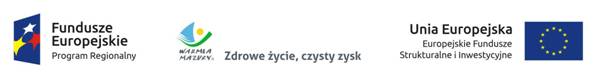 Regionalny Program Operacyjny Województwa Warmińsko- Mazurskiego na lata 2014-2020, Oś priorytetowa 5 Środowisko przyrodnicze i racjonalne wykorzystanie zasobów,Działanie 5.3 Ochrona różnorodności biologicznejZAMAWIAJĄCYGmina MrągowoReprezentowana przez Wójta Gminy Mrągowo11-700 Mrągowo, ul. Królewiecka 60ATel/fax.89/741-29-24Regon: 510742764NIP 7422114037e-mail:poczta@gminamragowo.plbip.gminamragowo.netZnak: RBK.6130.1.12.2017IPP.271,05.2017.2018   			                                        Mrągowo, dnia 26.01.2018 r.     RZP: I.05..2017.2018Specyfikacja Istotnych Warunków Zamówieniaw postępowaniu o udzielenie zamówienia publicznego w trybie przetargu nieograniczonego dla zadania o wartości poniżej kwoty określonej w przepisach wydanych na podstawieart.11 ust.8 ustawy Prawo Zamówień Publicznych  pod nazwą :„Ochrona różnorodności biologicznej w miejscowości Boże
 wraz z rewitalizacją eko-parku”Kod CPV:45112711-2 - roboty w zakresie kształtowania parków45212120-3 - roboty w zakresie parków tematycznych45112710-5 - roboty w zakresie kształtowania terenów zielonych45242000-5 - budowa infrastruktury wypoczynkowej na terenach nadwodnych45211320-8 - roboty budowlane w zakresie altanDodatkowo:77313000-7 - usługi utrzymania parków77314100-5 - usługi w zakresie trawników77211400-6 - usługi wycinania drzewUZP: Nr  510540-N-2018 z dnia 26.01.2018r.bip.gminamragowo.net z dnia 26.01.,2018r.tablica ogłoszeń w/m z dnia 26.01.2018r.Termin składania ofert do dnia  12.02.2018r. godz. 10 00 Termin otwarcia ofert w dniu 12.02.2018r. godz. 10 30Zatwierdzam:WÓJT GMINY MRĄGOWO                                                                                                (…)  JERZY KRASIŃSKINAZWA I ADRES ZAMAWIAJĄCEGOGmina MrągowoReprezentowana przez Wójta Gminy Mrągowo11-700 Mrągowo, ul. Królewiecka 60ATel/fax..89/741-29-24Regon: 510742764NIP 7422114037e-mail:poczta@gminamragowo.plbip.gminamragowo.netTRYB UDZIELENIA ZAMÓWIENIAZamówienie publiczne prowadzone jest w trybie przetargu nieograniczonego zgodnie z art.10 z zachowaniem zasad określonych w art.39 ustawy z dnia 29 stycznia 2004 r. Prawo zamówień publicznych (tj. Dz. U. z 2017 r. poz. 1579 ze zm. ) oraz rozporządzeniami wykonawczymi ustawy. Wartość szacunkowa zamówienia nie przekracza kwoty określonej w przepisach wydanych na podstawie art.11 ust.8 ustawy Pzp .  Niniejsze postępowanie zostanie przeprowadzone zgodnie z art. 24 aa ust.1 ustawy Pzp w tzw.” procedurze odwróconej”. Zamawiający najpierw dokona oceny złożonych  ofert, a następnie zbada, czy Wykonawca, którego oferta zostanie wstępnie oceniona jako najkorzystniejsza nie podlega wykluczeniu oraz spełnia warunki udziału w postępowaniu .OPIS PRZEDMIOTU ZAMÓWIENIAPrzedmiotem zamówienia jest wykonanie zadania pn.„Ochrona różnorodności biologicznej w miejscowości Boże wraz z rewitalizacją eko-parku” w ramach  Regionalnego Programu Operacyjnego Województwa Warmińsko- Mazurskiego na lata 2014-2020, Oś priorytetowa 5 Środowisko przyrodnicze i racjonalne wykorzystanie zasobów, działanie 5.3 Ochrona różnorodności biologicznej.Kod CPV:45112711-2-roboty w zakresie kształtowania parków45212120-3-roboty w zakresie parków tematycznych45112710-5-roboty w zakresie kształtowania terenów zielonych45242000-5- budowa infrastruktury wypoczynkowej na terenach nadwodnych45211320-8-roboty budowlane w zakresie altanDodatkowo:77313000-7-usługi utrzymania parków77314100-5-usługi w zakresie trawników77211400-6-usługi wycinania drzewUWAGA!Zamawiający zastrzega sobie prawo do skorzystania  z art. 93 ust. 1a ustawy Pzp pozwalającego na unieważnienie postępowania o udzielenie zamówienia w przypadku nie przyznania środków pochodzących z budżetu Unii Europejskiej.ZAKRES ZAMÓWIENIA- Zakres zamówienia obejmuje wykonanie zadania  pn. „Ochrona różnorodności biologicznej w miejscowości Boże wraz z rewitalizacją eko-parku”. Przedmiotem zamówienia jest wykonanie  rewitalizacji eko-parku na terenie zabytkowego założenia dworsko-parkowego w miejscowości Boże , gmina Mrągowo.Projekt będzie realizowany na działkach 128/6 i 128/29 obręb 3 Boże, należących do gminy Mrągowo, na powierzchni . Podstawowym dokumentem określającym zakres prac jest : „Koncepcja projektowa rewaloryzacji z elementami adaptacji zabytkowego założenia dworsko-parkowego w Bożem, gmina Mrągowo /województwo warmińsko-mazurskie/”, opracowana przez dr inż. arch. kraj. Mariusza Antolaka, na potrzeby realizacji wnioskowanego projektu „Ochrona różnorodności biologicznej w miejscowości Boże wraz z rewitalizacją eko-parku” oraz Projekt budowlany - Rewaloryzacja z elementami adaptacji zabytkowego założenia dworsko-parkowego w Bożem zatwierdzony Pozwoleniem na budowę Starosty Powiatu Mrągowskiego Dec. Nr 170/2017/Mrw z dnia 18.05.2017r.Uwaga ! W ramach realizacji przedmiotu zamówienia z powyższego dokumentu  wyłączono strefę reprezentacyjną z budynkiem dworu (obecnie Szkoły Podstawowej), podjazdem (parkingiem) i klombem oraz strefy rekreacji czynnej i biernej w parku - strefy sportowe (tereny boisk: do koszykówki i piłki nożnej oraz teren kortu tenisowego). Przedmiot zamówienia  będzie dotyczyć następujących stref planowanego eko-parku w miejscowości Boże:  Strefa zieleni naturalnej w północno-zachodniej części parku. • Strefy edukacji ekologicznej wraz ze strefami komunikacji. • Strefa ekologiczna - staw i jego otoczenie. Zadanie obejmuje następujące prace, wg kolejności prowadzenia: 1. Działania porządkujące i pielęgnacyjne: usunięcie martwych drzew i krzewów oraz trzebież selekcyjna samosiewów, oczyszczenie parku z roślinności inwazyjnej zgodnie z decyzją wojewódzkiego konserwatora zabytków (I kwartał 2018 r).2. Przygotowanie gruntu pod nasadzenia, wytyczenie przebiegu ścieżek parkowych, wykonanie nawierzchni utwardzonych i schodów oraz usytuowanie elementów małej architektury, niezbędnej do prowadzenia działań edukacyjnych. 3. Nasadzenia roślin i wykonanie trawników w tym realizacja nasadzeń zgodnie z decyzją  wojewódzkiego konserwatora zabytków 4. Działania informacyjne dotyczące eko-parku - zastosowanie TIK (tablice z kodem QR). W szczególności planuje się: • Działania ochronne na rzecz różnorodności biologicznej – stworzenie dogodnych warunków do bytowania flory i fauny: - Założenie trawników ekstensywnych z domieszkami bylin oraz roślin cebulowych zgodnie z Koncepcją projektową.. dr inż. arch Antolaka- Założenie polskiej łąki kwietnej, zgodnie z Koncepcją projektową.. dr inż. arch Antolaka- Montaż budek lęgowych dla ptaków – 16 szt. - Montaż budek dla nietoperzy – 2 szt. - Montaż poidełka dla ptaków – 1 szt. - Urządzenie głazowiska jako schronienia dla płazów, gadów, drobnych ssaków, itp. - Urządzenie zimowisk dla płazów (m.in. dla kumaka nizinnego Bombina bombina) wraz ze stanowiskami z próchniejącym drewnem. • Dosadzenie roślin zgodnie z istniejącymi siedliskami. wykonanie nasadzeń drzew, krzewów i bylin (łącznie 53 gatunków), w tym: - 68 szt. drzew z gatunków: buk pospolity 'Purpurea', czereśnia ptasia, głóg jednoszyjkowy, grab pospolity, jarząb pospolity, klon polny, lipa drobnolistna; - 3436 szt. krzewów w tym:  336 szt. krzewów z gatunków: bez czarny, bez koralowy, cis pospolity, dereń biały, jaśminowiec wonny, kalina koralowa, kruszyna pospolita, leszczyna pospolita, lilak pospolity, porzeczka alpejska, róża dzika, suchodrzew pospolity, śliwa tarnina, trzmielina brodawkowata, trzmielina zwyczajna oraz 3100 szt. z gatunku bukszpan drobnolistny 'Faulkner'; - 7946 szt. roślin zielnych i pnączy głównie: barwinek pospolity (Vinca minor), bluszcz pospolity (Hedera helix), konwalia majowa (Convallaria majalis), kopytnik pospolity (Asarum europaeum) i przylaszczka pospolita (Hepatica nobilis). -  nasadzenia z roślin cebulowych, m. in. śnieżyczka przebiśnieg (Galanthus nivalis), cebulica dwulistna (Scilla bifolia). - nasadzenie  hortensji pnących (Hydrangea petiolaris), - utworzenie rabat z takich gatunków jak: kosaciec żółty (Iris pseudacorus) i krwawnica pospolita (Lythrum salicaria). zgodnie z Koncepcją projektową.. dr inż. arch Antolaka• Urządzenie strefy edukacyjnej eko-parku wraz ze strefami komunikacji: - Stworzenie zielonej klasy na świeżym powietrzu z kolekcją edukacyjną roślinności rodzimej i chronionej – w tym montaż altany (1 szt.) i pergoli do ekspozycji roślin (6 szt.). - Wprowadzenie nowych elementów małej architektury, takich jak: - ławki (10 szt., w tym jedna ławka z pnia drzewa przy głazowisku),-  podest do obserwacji przyrody parkowej (1 szt.),-  mostek do obserwacji flory i fauny stawu (1 szt.),-  tablice informacyjne duże (4 szt.) i małe (7 szt.), - tabliczki informacyjne z nazwami drzew (50 szt.),- kosze na śmieci (4 szt.) - Wprowadzenie systemu ciągów komunikacyjnych, poszerzenie i udrożnienie ścieżek parkowych, utwardzenie części ścieżek (warstwa górna – kruszywo łamane oraz warstwa górna – mieszanki mineralno-żywiczne) oraz utrzymanie ich naturalnego charakteru, wprowadzenie naturalnych ścieżek w postaci strzyżeń w trawniku, wprowadzenie schodów drewnianych (2 komplety) oraz kamiennych (2 komplety). - Dostosowanie do potrzeb osób niepełnosprawnych: wyprofilowanie podjazdu dla osób niepełnosprawnych – w ramach ciągów komunikacyjnych. • Działania informacyjne dotyczące eko-parku - zastosowanie TIK (tablice z kodem QR): opracowanie treści informacji na stronę internetową gminy oraz treści tablicy informacyjnej i treści zakodowanych kodem QR (bezkosztowe), montaż tablicy z informacją oraz z kodem QR do odpowiedniej zakładki strony internetowej gminy Mrągowo. Wykonawca zobowiązuje się wykonać przedmiot zamówienia z materiałów własnych zgodnie z :- Koncepcją projektowa rewaloryzacji z elementami adaptacji zabytkowego założenia dworsko-parkowego w Bożem, gmina Mrągowo /województwo warmińsko-mazurskie/”, opracowana przez dr inż. arch. kraj. Mariusza Antolaka, na potrzeby realizacji wnioskowanego projektu „Ochrona różnorodności biologicznej w miejscowości Boże wraz z rewitalizacją eko-parku”. - Projektem budowlanym - Rewaloryzacja z elementami adaptacji zabytkowego założenia dworsko-parkowego w Bożem - Decyzją Warmińsko – Mazurskiego Konserwatora Zabytków zezwalającą na wycinkę drzew nr 69/2017 z dnia 27.02.2017 r. (wraz ze zmianą wprowadzoną decyzją nr 165/2017 z 10.05.2017 r)- Decyzją  Warmińsko – Mazurskiego Konserwatora Zabytków zezwalającą na prowadzenie prac konserwatorskich nr 1189/2016 z dnia 20.12.2016 r.  (wraz ze zmiana wprowadzoną decyzją nr 71/2017 z 27.02.2017 r)- Pozwoleniem na budowę Starosty Powiatu Mrągowskiego Dec.Nr 170/2017/Mrw z dnia 18.05.2017r.- obowiązującymi przepisami prawa, - należytą starannością i wiedzą techniczną, przepisami bhp, p.poż, ustawy o ochronie przyrody- zaleceniami i wskazówkami ZamawiającegoJeżeli w poszczególnych dokumentach będą różne wymogi Wykonawca uzgodni wybraną opcję 
z Zamawiającym.Ze względu na zabytkowy charakter obiektu (działka w rejestrze zabytków) rewaloryzacja eko- parku została zaprojektowana zgodnie z zaleceniami konserwatorskimi wydanymi przez Wojewódzki Urząd Ochrony Zabytków oraz zgodnie z wymogami RPO Województwa Warmińsko- Mazurskiego na lata 2014-2020, działanie 5.3 Ochrona różnorodności biologicznej.-Zamawiający informuje, iż zgodnie ze stanowiskiem prezesa Urzędu Zamówień Publicznych projekt budowlany ma charakter nadrzędny i określa szczegółowy zakres robót, przedmiar robót natomiast stanowi wyliczenie i zestawienie planowanych prac wykonane na podstawie rysunków w dokumentacji projektowej. Podstawowym celem przedmiaru robót nie jest opisanie robót, lecz umożliwienie ich wyceny. Oznacza to, że roboty opisane w załączonych projektach wchodzą 
w zakres zamówienia, nawet, jeżeli nie zostały ujęte w przedmiarze. W związku z powyższym 
w przypadku robót, które zostały ujęte w projektach, ale nie zostały uwzględnione w przedmiarze, Oferent powinien poinformować o tym Zamawiającego oraz poszerzyć swój kosztorys ofertowy 
o brakujące w przedmiarze roboty. -Wskazane wyżej określenie przedmiotu zamówienia ma charakter wyłącznie pomocniczy 
w przygotowaniu oferty i ma na celu wskazać oczekiwane standardy co do minimalnych parametrów technicznych oczekiwanych materiałów i urządzeń.Tam, gdzie na rysunkach, w Specyfikacji Technicznej, przedmiarach robót, dokumentacjach projektowych zostało wskazane pochodzenie (marka, znak towarowy, producent, dostawca) materiałów lub normy, aprobaty, specyfikacje i systemy, o których mowa w art. 29 ust. 3 art. 30 PZP Zamawiający dopuszcza oferowanie materiałów lub rozwiązań równoważnych pod warunkiem, że zagwarantują one realizację robót, w zgodzie z pozwoleniami na budowę oraz zapewnią uzyskanie parametrów technicznych nie gorszych od założonych w/w dokumentach. Przez ofertę równoważną należy rozumieć ofertę o parametrach technicznych wytrzymałościowych, jakościowych, wydajnościowych równoważnych z opisem wskazanym przez Zamawiającego. Pod pojęciem „parametry" rozumie się funkcjonalność, przeznaczenie, strukturę, materiały, kształt, wielkość, bezpieczeństwo i wytrzymałość itp. W związku 
z powyższym Zamawiający dopuszcza możliwość zaoferowania produktów, materiałów o innych znakach towarowych, patentach lub pochodzeniu, natomiast nie o innych właściwościach i funkcjonalności niż określone w załączonej dokumentacji .Zaproponowane rozwiązania równoważne nie mogą powodować konieczności przeprojektowania załączonej do SIWZ dokumentacji .Wykonawca powołujący się na rozwiązania równoważne stosownie do dyspozycji art. 30 ust. 5 Pzp musi wykazać, że oferowane materiały spełniają warunki określone przez Zamawiającego.W przypadku zaoferowania rozwiązań równoważnych dokumenty dołączone do oferty na potwierdzenie równoważności będą podlegały ocenie przez autora dokumentacji projektowej. Ocena ta będzie podstawą do podjęcia przez Zamawiającego decyzji o przyjęciu oferty lub jej odrzuceniu z powodu „nierównoważności" zaproponowanych rozwiązań równoważnych.W przypadku gdy Wykonawca nie złoży w ofercie dokumentów o zastosowaniu innych materiałówi urządzeń, to rozumie się przez to, że do kalkulacji ceny oferty ujęto materiały i urządzenia zaproponowane w szczegółowym opisie przedmiotu zamówienia tj. w załączonej dokumentacji do SIWZ.- Zaleca się, aby Wykonawcy dokonali wizji lokalnej w terenie realizacji inwestycji i w jego okolicy w celu dokonania oceny dokumentów i informacji przekazanych w ramach przedmiotowego postępowania przez Zamawiającego - wszystkie prace winny być zrealizowane zgodnie z przepisami, obowiązującymi normami, warunkami technicznymi i sztuką budowlaną, przepisami bhp, ppoż., ustawą o ochronie przyrody zgodnie z poleceniami inspektora nadzoru;- roboty należy prowadzić zgodnie z wymogami dokumentacji określającej przedmiot zamówienia, STWIOR oraz wymogami niniejszej SIWZ;- użyte materiały i urządzenia powinny być w I gatunku jakościowym i wymiarowym, które będą spełniać wszelkie wymogi Ustawy Prawo Budowlane (art.10) - będą zgodne z kryteriami technicznymi określonymi w polskich i europejskich normach PN-EN, w zharmonizowanych lub europejskich aprobatach, posiadać będą odpowiednie certyfikaty i znaki CE lub B. Dla potwierdzenia spełnienia warunków dla wszystkich materiałów przed ich wbudowaniem Wykonawca musi uzyskać akceptację Inspektora nadzoru inwestorskiego.-Wykonawca odpowiedzialny będzie za całokształt, w tym za przebieg oraz terminowe wykonanie zamówienia, za jakość, zgodność z warunkami technicznymi i jakościowymi określonymi dla przedmiotu zamówienia. Wymagana jest należyta staranność przy realizacji zamówienia, rozumiana jako staranność profesjonalisty w działalności objętej przedmiotem niniejszego zamówienia.-Wykonawca dla wypełnienia swoich zobowiązań powinien zapewnić doświadczone i wykwalifikowane osoby zdolne do prowadzenia wszelkich powierzonych zadań, uprawnione do kierowania robotami budowlanymi, zgodnie z obowiązującymi przepisami prawa i w zgodzie z postanowieniami odpowiednich decyzji, uzgodnieniami i opiniami, warunkującymi prawidłową realizację zamówienia.-Wykonawca zapewni obsługę geodezyjną inwestycji, obejmującą w szczególności: wykonanie bieżących pomiarów geodezyjnych, wytyczenia, pomiarów powykonawczych, domiarów i szkiców w zakresie wykonanych elementów objętych dokumentacją na potrzeby dokumentów rozliczeniowych potwierdzających ilości wykonanych robót z wyodrębnieniem poszczególnych elementów pozycji obmiarowych.Wykonawca zobowiązuje się:zawrzeć umowę ubezpieczenia od odpowiedzialności cywilnej w zakresie prowadzonej działalności gospodarczej na pełen zakres przedmiotu umowy przez cały czas trwania robót, na kwotę nie mniejszą niż 300 000 zł,zapewnić zatrudnienie kierownika budowy posiadającego uprawnienia budowlane w zakresie prac na terenach objętych ochroną konserwatorską oraz wykwalifikowane osoby zdolne do prowadzenia wszelkich powierzonych zadań, uprawnione do kierowania robotami budowlanymi, zgodnie z obowiązującymi przepisami prawa jak również specjalistów wymaganych postanowieniami odpowiednich decyzji, uzgodnień i opinii do prawidłowej realizacji zamówienia, w trakcie prowadzonej wycinki drzew zapewnić nadzór ornitologiczny, w przypadku stwierdzenia obecności gniazd ptasich wstrzymać prace i zgłosić fakt inspektorowi nadzoru inwestorskiego w przypadku stwierdzenia obecności płazów lub ich siedlisk wstrzymać prace i zgłosić fakt inspektorowi nadzoru inwestorskiegozapewnić pełną obsługę geodezyjną w zakresie realizacji zadania i sporządzić dokumentację powykonawczą,   występować w imieniu Zamawiającego przed organami administracyjnymi w celu składania   zawiadomień, zgłoszeń, oświadczeń i dokumentów związanych z prowadzeniem
i zakończeniem zadania inwestycyjnego,zorganizować, utrzymać w należytym porządku oraz zlikwidować po wykonaniu robót budowlanych zaplecze techniczne,zabezpieczyć wykonane roboty oraz materiały zgromadzone na placu budowy przed dewastacją i dostępem osób postronnych, realizować dostawy materiałów i urządzeń, łącznie z transportem,stosować materiały budowlane posiadające dopuszczenie do obrotu i powszechnego stosowania
w budownictwie, gwarantujące trwałość wykonanych robót w okresie gwarancyjnym,zapewnić wywóz i utylizację odpadów powstałych w związku z prowadzonymi robotami,przedstawić na żądanie Zamawiającego wszelkie informacje, dokumenty i wyjaśnienia związane z realizacją zadania inwestycyjnego w wyznaczonym przez Zamawiającego terminie, po zakończeniu robót uporządkować teren i odtworzyć nawierzchnie i/lub urządzenia uszkodzone lub zniszczone w toku realizacji prac,pokryć ze swoich środków finansowych wszelkie zniszczenia i szkody wynikłe z jego winy.przekazać Zamawiającemu zrealizowaną inwestycję, łącznie z decyzją umożliwiającą użytkowanie wybudowanych obiektów (np.  protokoły odbiorów technicznych, wyniki badań, prób, pomiarów, testów,),   prowadzić roboty budowlane w sposób umożliwiający użytkownikom i właścicielom nieruchomości sąsiadujących z terenem budowy dostęp do budynków,dostosować organizację robót do wymagań władz administracyjnych oraz do uzasadnionych wymagań użytkowników i właścicieli nieruchomości sąsiadujących z terenem budowy,wykonać i przekazać w 2 egzemplarzach na piśmie instrukcję obsługi i eksploatacji w zakresie eksploatacji całego obszaru i obiektów tam wybudowanych (w szczególności elementów małej architektury).zapewnić Zamawiającemu możliwość uczestniczenia we wszelkiego rodzaju odbiorach, spotkaniach, kontrolach  i naradach dotyczących zamówienia,dostarczyć Zamawiającemu pełną, wymaganą przepisami prawa dokumentację powykonawczą, najpóźniej z chwilą zakończenia realizacji; dokumenty należy przekazać protokolarnie, w tym geodezyjną mapę powykonawczą cyfrową,przedstawić Zamawiającemu harmonogram rzeczowo - finansowy w rozbiciu na elementy robót oraz terminy realizacji (kwartalne) w okresie do 14 dni od dnia zawarcia umowy z uwzględnieniem wytycznych programu RPO Województwa Warmińsko-mazurskiego na lata 2014-2020 działanie 5.3. Ochrona bioróżnorodności. Zamawiający wymaga, aby w harmonogramie wyodrębnić w szczególności, altanę, ciąg pieszy prowadzący do altany (łącznie z pochylnią), pozostałe ciągi komunikacyjne, wycinkę drzew, nasadzenia zieleni,  elementy małej architektury zgodny z § 2 pkt 1 Przy sporządzaniu harmonogramu prac Wykonawca uwzględni termin wycinki drzew kolidujących z inwestycją określonych w decyzji administracyjnej zezwalającej na wycinkę drzew. Podjęcie niniejszych działań w innym terminie, stanowi ryzyko Wykonawcy.Zamawiający może wnieść uwagi do złożonego harmonogramu w terminie 14 dni od dnia jego otrzymania. Uwagi te są wiążące dla Wykonawcy i muszą być uwzględnione w treści harmonogramu.drzewa z wycinki przekazać Zamawiającemu w miejsce przez niego wskazane.przekazać inwentaryzację nasadzeń kompensacyjnych, które Zamawiający zaplanował w ramach niniejszej umowy.   powiadomić Zamawiającego pisemnie o wykonaniu nasadzeń kompensacyjnych. zatrudnić osoby bezrobotne skierowane z Urzędu Pracy w rozumieniu ustawy z dnia 20 kwietnia 2004r.o promocji zatrudnienia i instytucjach rynku pracy  do realizacji czynności opisanych w dokumentacji projektowej, na podstawie umowy o pracę, na cały okres realizacji, w ilości wskazanej w ofercie .Na żądanie Zamawiającego, udokumentować  zatrudnienie osób wymienionych w pkt. 25) poprzez  przedstawienie Zamawiającemu kopii zanonimizowanych zawartych umów o pracę, również potwierdzenie statusu osób bezrobotnych planowanych do realizacji niniejszego zamówienia (np. skierowanie z urzędu pracy zarejestrowanego bezrobotnego). Definicję osób bezrobotnych wskazują przepisy prawa krajowego i unijnego. prowadzić ewidencję prac wykonywanych przez osoby wskazane w pkt. 25) w okresach miesięcznych, potwierdzającą wykonywanie zamówienia przez te osoby. Niniejszą ewidencję należy przekazać Zamawiającemu, jako załącznik do protokołu odbioru.  Na każde żądanie Zamawiającego, Wykonawca zobowiązany jest przedstawić okresowy raport z prac wykonanych przez osobę wskazaną w pkt. 25)  . Zamawiający upoważniony jest do kontroli tych prac w siedzibie Wykonawcy lub innym miejscu wykonania zamówienia.Uczestniczyć na wniosek Zamawiającego w kontrolach wynikających z uczestnictwa Zamawiającego  w Programie RPO Województwa Warmińsko-mazurskiego na lata 2014-2020 działanie 5.3. Ochrona bioróżnorodności w trakcie realizacji zadania, po jego zakończeniu oraz w trakcie trwałości projektu tj. w okresie 5 lat od  płatności końcowej dla beneficjenta ( Gminy Mrągowo).- UWAGA!Zamawiający wymaga zatrudnienia na podstawie umowy o pracę przez wykonawcę lub podwykonawcę osób wykonujących wskazane poniżej czynności w trakcie realizacji zamówienia: - w zakresie wykonywania prac fizycznych dotyczących nasadzeń drzew i krzewów związanych  z wykonywaniem przedmiotu zamówienia opisanego w niniejszej SIWZ w okresie objętym zamówieniem.- w zakresie wykonywania prac fizycznych dotyczących małej architektury ogrodowej   związanych  z wykonywaniem przedmiotu zamówienia opisanego w niniejszej SIWZ w okresie objętym zamówieniem.W trakcie realizacji zamówienia zamawiający uprawniony jest do wykonywania czynności kontrolnych wobec wykonawcy odnośnie spełniania przez wykonawcę lub podwykonawcę wymogu zatrudnienia na podstawie umowy o pracę osób wykonujących wskazane w punkcie 1 czynności. Zamawiający uprawniony jest w szczególności do: żądania oświadczeń i dokumentów w zakresie potwierdzenia spełniania ww. wymogów i dokonywania ich oceny,żądania wyjaśnień w przypadku wątpliwości w zakresie potwierdzenia spełniania ww. wymogów,przeprowadzania kontroli na miejscu wykonywania świadczenia.W trakcie realizacji zamówienia na każde wezwanie zamawiającego w wyznaczonym w tym wezwaniu terminie wykonawca przedłoży zamawiającemu wskazane poniżej dowody w celu potwierdzenia spełnienia wymogu zatrudnienia na podstawie umowy o pracę przez wykonawcę lub podwykonawcę osób wykonujących wskazane w punkcie 1 czynności w trakcie realizacji zamówienia:oświadczenie wykonawcy lub podwykonawcy o zatrudnieniu na podstawie umowy o pracę osób wykonujących czynności, których dotyczy wezwanie zamawiającego. Oświadczenie to powinno zawierać w szczególności: dokładne określenie podmiotu składającego oświadczenie, datę złożenia oświadczenia, wskazanie, że objęte wezwaniem czynności wykonują osoby zatrudnione na podstawie umowy o pracę wraz ze wskazaniem liczby tych osób, imion i nazwisk tych osób, rodzaju umowy o pracę i wymiaru etatu oraz podpis osoby uprawnionej do złożenia oświadczenia w imieniu wykonawcy lub podwykonawcy;poświadczoną za zgodność z oryginałem odpowiednio przez wykonawcę lub podwykonawcę kopię umowy/umów o pracę osób wykonujących w trakcie realizacji zamówienia czynności, których dotyczy ww. oświadczenie wykonawcy lub podwykonawcy (wraz z dokumentem regulującym zakres obowiązków, jeżeli został sporządzony). Kopia umowy/umów powinna zostać zanonimizowana w sposób zapewniający ochronę danych osobowych pracowników, zgodnie z przepisami ustawy z dnia 29 sierpnia 1997 r. o ochronie danych osobowych (tj. w szczególności bez adresów, nr PESEL pracowników). Imię i nazwisko pracownika nie podlega anonimizacji. Informacje takie jak: data zawarcia umowy, rodzaj umowy o pracę i wymiar etatu powinny być możliwe do zidentyfikowania;zaświadczenie właściwego oddziału ZUS, potwierdzające opłacanie przez wykonawcę lub podwykonawcę składek na ubezpieczenia społeczne i zdrowotne z tytułu zatrudnienia na podstawie umów o pracę za ostatni okres rozliczeniowy;poświadczoną za zgodność z oryginałem odpowiednio przez wykonawcę lub podwykonawcę kopię dowodu potwierdzającego zgłoszenie pracownika przez pracodawcę do ubezpieczeń, zanonimizowaną w sposób zapewniający ochronę danych osobowych pracowników, zgodnie z przepisami ustawy z dnia 29 sierpnia 1997 r. o ochronie danych osobowych. Imię i nazwisko pracownika nie podlega anonimizacji.Z tytułu niespełnienia przez wykonawcę lub podwykonawcę wymogu zatrudnienia na podstawie umowy o pracę osób wykonujących wskazane w punkcie 1 czynności zamawiający przewiduje sankcję w postaci obowiązku zapłaty przez wykonawcę kary umownej w wysokości określonej w istotnych postanowieniach  umowy w sprawie zamówienia publicznego w postaci obowiązku zapłaty przez wykonawcę kary umownej w wysokości 300 zł.  za każdy dzień braku zatrudnienia na podstawie umowy o pracę . Nie złożenie przez wykonawcę w wyznaczonym przez zamawiającego terminie żądanych przez zamawiającego dowodów w celu potwierdzenia spełnienia przez wykonawcę lub podwykonawcę wymogu zatrudnienia na podstawie umowy o pracę traktowane będzie jako niespełnienie przez wykonawcę lub podwykonawcę wymogu zatrudnienia na podstawie umowy o pracę osób wykonujących wskazane w punkcie 1) czynności. W przypadku uzasadnionych wątpliwości co do przestrzegania prawa pracy przez wykonawcę lub podwykonawcę, zamawiający może zwrócić się o przeprowadzenie kontroli przez Państwową Inspekcję Pracy.Wykonawca w terminie 5 dni licząc od dnia podpisania umowy będzie zobowiązany do przedstawienia Zamawiającemu dokumentów potwierdzających sposób zatrudniania  osób o których mowa w w.w. punkcie 1) .      6) Powyższy wymóg określony w ust. 2 dotyczy również podwykonawców wykonujących wskazane wyżej prace (art. 29 ust. 3a ustawy Pzp).TERMIN WYKONANIA ZAMÓWIENIATermin realizacji zamówienia:  Termin rozpoczęcia – niezwłocznie od dnia podpisania Umowy Termin zakończenia – do 17.12.2018  r.WARUNKI UDZIAŁU W POSTĘPOWANIUO udzielenie zamówienia mogą ubiegać się wykonawcy którzy:1. Nie podlegają wykluczeniu;Brak podstaw wykluczenia zostanie wstępnie zweryfikowany na podstawie przedłożonego wraz z ofertą oświadczenia wg wzoru na załączniku do SIWZ nr 3.2.Spełniają warunki udziału w postępowaniu, Spełnienie warunków udziału w postępowaniu zostanie wstępnie zweryfikowane na podstawie przedłożonego oświadczenia wg wzoru na załączniku do SIWZ nr 4.Spełniają warunki udziału dotyczące:2.1.Kompetencji lub uprawnień do prowadzenia określonej działalności zawodowej, o ile wynika to z odrębnych przepisów, w tym wymogi związane z wpisem do rejestru zawodowego lub handlowego:ZAMAWIAJĄCY NIE STAWIA WARUNKU W TYM ZAKRESIE   2.2.   Sytuacji ekonomicznej lub finansowej Zamawiający wymaga od Wykonawcy:a) posiadania ubezpieczenia od odpowiedzialności cywilnej w zakresie prowadzonej działalności gospodarczej związanej z przedmiotem zamówienia na kwotę nie mniejszą niż 300.000 zł. ( sł. trzysta  tysięcy złotych).2.3. Zdolność techniczna lub zawodowa – o udzielenie zamówienia mogą ubiegać się Wykonawcy, którzy wykażą, że:a) w ramach wykonanych  robót budowlanychWykonawca  wykaże, iż w okresie ostatnich 5 lat przed upływem terminu składania ofert, a jeżeli okres prowadzenia działalności jest krótszy – w tym okresie, wykonał co najmniej jedną robotę budowlaną  odpowiadającą swoim rodzajem i wartością niniejszego przedmiotu zamówienia tj. o wartości co najmniej 200.000 zł brutto .b) Potencjału technicznegoZAMAWIAJĄCY NIE STAWIA WARUNKU W TYM ZAKRESIEc) Wykazu osób skierowanych przez Wykonawcę do realizacji zamówienia publicznego ( Zal.nr10) w szczególności odpowiedzialnych za świadczenie usług, kontrolę jakości lub za kierowanie robotami budowlanymi, wraz z informacjami na temat ich kwalifikacji zawodowych, uprawnień, doświadczenia i wykształcenia niezbędnych do wykonania zamówienia publicznego, a także zakresu wykonywanych przez nie czynności oraz informacją o podstawie do dysponowania tymi osobami.Zamawiający uzna warunek za spełniony, jeżeli Wykonawca   przedstawi:1.  Wykaz, osób, które uczestniczyć będą w wykonywaniu zamówienia, w tym obowiązkowo:   Wykaz, co najmniej 2 osób tj.: Kierownika budowy, osobę posiadającą uprawnienia budowlane do kierowania robotami budowlanymi w zakresie prac na terenach objętych ochroną konserwatorską ,bądź też odpowiadające im ważne uprawnienia budowlane wydane na podstawie wcześniej obowiązujących przepisów umożliwiające wykonywanie funkcji kierownika budowy dla budowy będącej przedmiotem zamówienia.Zatrudnionej co najmniej  1 osoby bezrobotnej skierowanej przez Urząd Pracy na pełen etat na podstawie umowy o pracę , która będzie wykonywała prace związane z realizacją zamówienia przez cały okres trwania umowy.    2. Oświadczenia na temat wykształcenia i kwalifikacji zawodowych wykonawcy lub kadry kierowniczej wykonawcy, które będą uczestniczyć w wykonywaniu niniejszego zamówienia publicznego.Ilekroć zamawiający wymaga określonych uprawnień budowlanych ( w tym przynależności do określonego samorządu zawodowego) na podstawie aktualnie obowiązującej ustawy z dnia 7 lipca 1994r. –prawo Budowlane ( tj. Dz. U. z 2017 r. poz.1332.) rozumie przez to również odpowiadające im ważne uprawnienia budowlane , wydane na podstawie uprzednio obowiązujących przepisów prawa lub odpowiednich przepisów prawa państw członkowskich Unii Europejskiej, Konfederacji Szwajcarskiej lub państw członkowskich Europejskiego Porozumienia o Wolnym Handlu(EFTA)-stron umowy o Europejskim Obszarze Gospodarczym, którzy nabyli prawo do wykonywania określonych zawodów regulowanych lub określonych działalności , jeżeli te kwalifikacje zostały uznane na zasadach przewidzianych w ustawie 22 grudnia 2015r. o zasadach uznawania kwalifikacji zawodowych nabytych w państwach członkowskich Unii Europejskiej (Dz.U.2016.65).PRZESŁANKI WYKLUCZENIA WYKONAWCYObligatoryjne przesłanki wykluczenia Wykonawcy określono w art. 24 ust. 1 pkt 12÷23 ustawy Pzp.Podstawy wykluczenia z postępowania o udzielenie zamówienia wykonawcy, stosownie do treści art. 24 ust. 5 ustawy Pzp:Zamawiający wykluczy z postępowania Wykonawcę (przesłanki fakultatywne):w stosunku do którego otwarto likwidację, w zatwierdzonym przez sąd układzie w postępowaniu restrukturyzacyjnym jest przewidziane zaspokojenie wierzycieli przez likwidację jego majątku lub sąd zarządził likwidację jego majątku w trybie art. 332 ust. 1 ustawy z dnia 15 maja 2015 r. – Prawo restrukturyzacyjne (Dz. U. z 2015 r. poz. 978, 1259, 1513, 1830 i 1844 oraz z 2016 r. poz. 615) lub którego upadłość ogłoszono, z wyjątkiem wykonawcy, który po ogłoszeniu upadłości zawarł układ zatwierdzony prawomocnym postanowieniem sądu, jeżeli układ nie przewiduje zaspokojenia wierzycieli przez likwidację majątku upadłego, chyba że sąd zarządził likwidację jego majątku w trybie art. 366 ust. 1 ustawy z dnia 28 lutego 2003 r. – Prawo upadłościowe (Dz.U. z 2015 r. poz. 233, 978, 1166, 1259 i 1844 oraz z 2016 r. poz. 615) – art. 24 ust. 5 pkt 1) ustawy Pzp;który w sposób zawiniony poważnie naruszył obowiązki zawodowe, co podważa jego uczciwość, w szczególności gdy wykonawca w wyniku zamierzonego działania lub rażącego niedbalstwa nie wykonał lub nienależycie wykonał zamówienie, co zamawiający jest w stanie wykazać za pomocą stosownych środków dowodowych – art. 24 ust. 5 pkt 2) ustawy Pzp;który, z przyczyn leżących po jego stronie, nie wykonał albo nienależycie wykonał w istotnym stopniu wcześniejszą umowę w sprawie zamówienia publicznego lub umowę koncesji, zawartą z zamawiającym, o którym mowa w art. 3 ust. 1 pkt 1–4, co doprowadziło do rozwiązania umowy lub zasądzenia odszkodowania – art. 24 ust. 5 pkt 4) ustawy Pzp;który naruszył obowiązki dotyczące płatności podatków, opłat lub składek na ubezpieczenia społeczne lub zdrowotne, co zamawiający jest w stanie wykazać za pomocą stosownych środków dowodowych, z wyjątkiem przypadku, o którym mowa w art. 24 ust. 1 pkt 15, chyba że wykonawca dokonał płatności należnych podatków, opłat lub składek na ubezpieczenia społeczne lub zdrowotne wraz z odsetkami lub grzywnami lub zawarł wiążące porozumienie w sprawie spłaty tych należności – art. 24 ust. 5 pkt 8) ustawy Pzp.Wykonawca, który podlega wykluczeniu na podstawie art. 24 ust. 1 pkt 13 i 14 oraz 16-20 lub ust. 5 pkt. 1 i 8 ustawy, może przedstawić dowody na to, że podjęte przez niego środki są wystarczające do wykazania jego rzetelności, w szczególności udowodnić naprawienie szkody wyrządzonej przestępstwem lub przestępstwem skarbowym, zadośćuczynienie pieniężne za doznaną krzywdę lub naprawienie szkody, wyczerpujące wyjaśnienie stanu faktycznego oraz współpracę z organami ścigania oraz podjęcie konkretnych środków technicznych, organizacyjnych i kadrowych, które są odpowiednie dla zapobiegania dalszym przestępstwom lub przestępstwom skarbowym lub nieprawidłowemu postępowaniu Wykonawcy. Regulacji, o której mowa wyżej nie stosuje się, jeżeli wobec Wykonawcy, orzeczono tytułem środka zapobiegawczego zakaz ubiegania się o zamówienie publiczne oraz Wykonawcy będącego podmiotem zbiorowym, orzeczono prawomocnym wyrokiem sądu zakaz ubiegania się o udzielenie zamówienia oraz nie upłynął określony w tym wyroku okres obowiązywania tego zakazu.2.6.Wykonawca nie podlega wykluczeniu, jeżeli Zamawiający, uwzględniając wagę i szczególne                    okoliczności czynu Wykonawcy, uzna za wystarczające dowody przedstawione na podstawie        pkt.2.1.-2.4.Zamawiający może wykluczyć Wykonawcę na każdym etapie postępowania o udzielenie zamówienia. Ofertę Wykonawcy wykluczonego zgodnie z treścią art. 24 ust. 4 ustawy uzna się za odrzuconą.WYKAZ OŚWIADCZEŃ I DOKUMENTÓW POTWIERDZAJĄCYCH SPEŁNIENIE WARUNKÓW UDZIAŁU W POSTĘPOWANIU ORAZ BRAK PODSTAW DO WYKLUCZENIAA. Dokumenty i oświadczenia wymagane od wszystkich Wykonawców, które należy złożyć wraz z ofertą (zał. Nr 2) :1.W celu wstępnego wykazania braku podstaw do wykluczenia, o których mowa w art.24 ust.1 oraz art.24 ust.5 ustawy PZP, należy złożyć:Wypełnione oświadczenie o braku podstaw do wykluczenia – wg wzoru na załączniku nr 3 do SIWZ2.W celu wstępnego wykazania spełniania warunków udziału w postępowaniu, należy złożyć:a) Wypełnione oświadczenie o spełnieniu warunków udziału w postępowaniu – wg wzoru na załączniku nr 4 do SIWZ.3. Kosztorys ofertowy- wyceniony przedmiar robót – Zał. Nr 114. Pełnomocnictwo (jeśli dotyczy).B. W celu wykazania nie podleganiu  wykluczeniu Wykonawcy w terminie 3 dni od dnia zamieszczenia na stronie internetowej przez Zamawiającego Informacji z otwarcia ofert z wykazem złożonych ofert, o której mowa  w art.86 ust.5 ustawy PZP, przekażą Zamawiającemu oświadczenie o przynależności lub braku przynależności do tej samej grupy kapitałowej, o której mowa w art. 24 ust.1 pkt 23 ustawy Pzp. Wraz ze złożeniem oświadczenia, Wykonawca może przedstawić dowody, że powiązania z innym Wykonawcą nie prowadzą do zakłócenia konkurencji w postępowaniu o udzielenie zamówienia publicznego. Wzór oświadczenia wg wzoru na załączniku nr 5 do SIWZ.W przypadku Wykonawców, którzy wspólnie ubiegają się o udzielenie zamówienia, oświadczenie składa każdy z Wykonawców wspólnie ubiegających się o udzielenie zamówienia.C. Oświadczenia i dokumenty aktualne na dzień złożenia , które ma złożyć Wykonawca, którego oferta została najwyżej oceniona. 1.Wykonawca, którego oferta została oceniona jako najkorzystniejsza w przedmiotowym postępowaniu, celem potwierdzenia braku podstaw do wykluczenia, na wezwanie Zamawiającego, złoży następujące dokumenty:1.1.Odpis z właściwego rejestru lub centralnej ewidencji i informacji działalności gospodarczej, jeżeli odrębne przepisy wymagają wpisu do rejestru lub ewidencji, w celu potwierdzenia braku podstaw do wykluczenia na podstawie art.24 ust.5 pkt 1 ustawy. 1) Jeżeli wykonawca ma siedzibę lub miejsce zamieszkania poza terytorium Rzeczypospolitej Polskiej, zamiast dokumentu jak wyżej, składa dokument lub dokumenty wystawione w kraju, w którym wykonawca ma siedzibę lub miejsce zamieszkania, potwierdzające, że nie otwarto jego likwidacji ani nie ogłoszono upadłości.2) Jeżeli w kraju, w którym wykonawca ma siedzibę lub miejsce zamieszkania lub miejsce zamieszkania ma osoba, której dokument dotyczy, nie wydaje się dokumentów, o których mowa powyżej, zastępuje się je dokumentem zawierającym odpowiednio oświadczenie wykonawcy, ze wskazaniem osoby albo osób uprawnionych do jego reprezentacji, lub oświadczenie osoby, której dokument miał dotyczyć, złożone przed notariuszem lub przed organem sądowym, administracyjnym albo organem samorządu zawodowego lub gospodarczego właściwym ze względu na siedzibę lub miejsce zamieszkania wykonawcy lub miejsce zamieszkania tej osoby.3) Dokumenty/oświadczenia powinny być wystawione nie wcześniej niż 6 miesięcy przed upływem składania ofert. Zaświadczenie właściwej terenowej jednostki organizacyjnej Zakładu Ubezpieczeń Społecznych lub Kasy Rolniczego Ubezpieczenia Społecznego albo inny dokument potwierdzający, że wykonawca nie zalega z opłacaniem składek na ubezpieczenia społeczne lub zdrowotne, wystawione nie wcześniej niż 3 miesiące przed upływem terminu składania ofert, lub inny dokument potwierdzający, że wykonawca zawarł porozumienie z właściwym organem w sprawie spłat tych należności wraz z ewentualnymi odsetkami lub grzywnami, w szczególności uzyskał przewidziane prawem zwolnienie, odroczenie lub rozłożenie na raty zaległych płatności lub wstrzymanie w całości wykonania decyzji właściwego organu;1) Jeżeli wykonawca ma siedzibę lub miejsce zamieszkania poza terytorium Rzeczypospolitej Polskiej, zamiast dokumentu jak wyżej składa dokument lub dokumenty wystawione w kraju, w którym wykonawca ma siedzibę lub miejsce zamieszkania, potwierdzające odpowiednio, że nie zalega z opłacaniem podatków, opłat, składek na ubezpieczenie społeczne lub zdrowotne albo że zawarł porozumienie z właściwym organem w sprawie spłat tych należności wraz z ewentualnymi odsetkami lub grzywnami, w szczególności uzyskał przewidziane prawem zwolnienie, odroczenie lub rozłożenie na raty zaległych płatności lub wstrzymanie w całości wykonania decyzji właściwego organu.2) Jeżeli w kraju, w którym wykonawca ma siedzibę lub miejsce zamieszkania lub miejsce zamieszkania ma osoba, której dokument dotyczy, nie wydaje się dokumentów, o których mowa powyżej, zastępuje się je dokumentem zawierającym odpowiednio oświadczenie wykonawcy, ze wskazaniem osoby albo osób uprawnionych do jego reprezentacji, lub oświadczenie osoby, której dokument miał dotyczyć, złożone przed notariuszem lub przed organem sądowym, administracyjnym albo organem samorządu zawodowego lub gospodarczego właściwym ze względu na siedzibę lub miejsce zamieszkania wykonawcy lub miejsce zamieszkania tej osoby.3) Dokumenty/oświadczenia powinny być wystawione nie wcześniej niż 3 miesiące przed upływem składania ofert.Zaświadczenie właściwego naczelnika Urzędu Skarbowego potwierdzającego, że wykonawca nie zalega z opłacaniem podatków, wystawione nie wcześniej niż 3 miesiące przed upływem terminu składania ofert lub inny dokument potwierdzający, że wykonawca zawarł porozumienie z właściwym organem podatkowym w sprawie spłat tych należności wraz z ewentualnymi odsetkami lub grzywnami, w szczególności uzyskał przewidziane prawem zwolnienie, odroczenie lub rozłożenie na raty zaległych płatności lub wstrzymanie w całości wykonania decyzji właściwego organu; -Jeżeli wykonawca ma siedzibę lub miejsce zamieszkania poza terytorium Rzeczypospolitej Polskiej, zamiast dokumentu jak wyżej składa dokument lub dokumenty wystawione w kraju, w którym wykonawca ma siedzibę lub miejsce zamieszkania, potwierdzające odpowiednio, że nie zalega z opłacaniem podatków, opłat, składek na ubezpieczenie społeczne lub zdrowotne albo że zawarł porozumienie z właściwym organem w sprawie spłat tych należności wraz z ewentualnymi odsetkami lub grzywnami, w szczególności uzyskał przewidziane prawem zwolnienie, odroczenie lub rozłożenie na raty zaległych płatności lub wstrzymanie w całości wykonania decyzji właściwego organu.- Jeżeli w kraju, w którym wykonawca ma siedzibę lub miejsce zamieszkania lub miejsce zamieszkania ma osoba, której dokument dotyczy, nie wydaje się dokumentów, o których mowa powyżej, zastępuje się je dokumentem zawierającym odpowiednio oświadczenie wykonawcy, ze wskazaniem osoby albo osób uprawnionych do jego reprezentacji, lub oświadczenie osoby, której dokument miał dotyczyć, złożone przed notariuszem lub przed organem sądowym, administracyjnym albo organem samorządu zawodowego lub gospodarczego właściwym ze względu na siedzibę lub miejsce zamieszkania wykonawcy lub miejsce zamieszkania tej osoby.- Dokumenty/oświadczenia powinny być wystawione nie wcześniej niż 3 miesiące przed upływem składania ofert.2. W przypadku Wykonawców wspólnie ubiegających się o udzielenie zamówienia dokumenty wymienione w pkt. 1  składa każdy z Wykonawców wspólnie ubiegających się o udzielenie zamówienia,3. W przypadku wykonawcy, który polega na zdolnościach lub sytuacji innych podmiotów na zasadach określonych w art 22a ustawy, dokumenty wymienione w pkt. 1 przedmiotowy dokument należy złożyć także w odniesieniu do tych podmiotów,4.W przypadku wskazania przez Wykonawcę (w formie odrębnego oświadczenia) dostępności oświadczeń lub dokumentów wymienionych w pkt 1, w formie elektronicznej pod określonymi adresami internetowymi ogólnodostępnych i bezpłatnych baz danych, Zamawiający pobierze samodzielnie z tych baz danych wskazane przez Wykonawcę oświadczenia lub dokumenty.5.W przypadku wskazania przez Wykonawcę (w formie odrębnego oświadczenia zawierającego min. sygnatury postępowań, w którym wymagane dokumenty lub oświadczenia były składane) dostępności oświadczeń lub dokumentów wymienionych w pkt. 1, które znajdują się w posiadaniu Zamawiającego, w szczególności oświadczeń lub dokumentów przechowywanych przez Zamawiającego zgodnie z art. 97 ust. 1 ustawy, Zamawiający w celu potwierdzenia okoliczności , o których mowa w art. 25 ust. 1 pkt. 1 i 3 ustawy, korzysta z posiadanych oświadczeń lub dokumentów, o ile są one aktualne.2. Wykonawca, którego oferta została oceniona jako najkorzystniejsza w przedmiotowym postępowaniu, celem potwierdzenia spełnienia warunków udziału w postępowaniu, na wezwanie Zamawiającego, złoży następujące dokumenty:2.1.Wykaz osób ( zał.nr 10),  Zamawiający uzna warunek za spełniony, jeżeli Wykonawca   przedstawi:1.  Wykaz, osób, które uczestniczyć będą w wykonywaniu zamówienia, w szczególności odpowiedzialnych za świadczenie usług, kontrolę jakości lub kierowanie robotami budowlanymi, wraz z informacjami na temat ich kwalifikacji zawodowych, uprawnień, doświadczenia i wykształcenia niezbędnych do wykonania zamówienia publicznego, a także zakresu wykonywanych przez nie czynności oraz informacją o podstawie do dysponowania tymi osobami,w tym obowiązkowo:   Wykaz, co najmniej 2 osób: Kierownika budowy, osobę posiadającą uprawnienia budowlane do kierowania robotami budowlanymi w zakresie prac na terenach objętych ochroną konserwatorską bądź też odpowiadające im ważne uprawnienia budowlane wydane na podstawie wcześniej obowiązujących przepisów umożliwiające wykonywanie funkcji kierownika budowy dla budowy będącej przedmiotem zamówienia.Zatrudnionej co najmniej  1 osoby bezrobotnej skierowanej przez Urząd Pracy na pełen etat na podstawie umowy o pracę , która będzie wykonywała prace związane z realizacją zamówienia przez cały okres trwania umowy.2.2. Oświadczenie na temat wykształcenia i kwalifikacji zawodowych( Zał. Nr 9), że osoby, które będą uczestniczyć w wykonywaniu zamówienia, posiadają wymagane uprawnienia.2.3.  Dokument potwierdzający, że wykonawca jest ubezpieczony od odpowiedzialności cywilnej w zakresie prowadzonej działalności związanej z przedmiotem zamówienia na sumę gwarancyjną  nie mniejszą niż 300.000 zł. 2.4.  Wykaz robót (zał. nr 7) - Wykonawca  wykaże, iż w okresie ostatnich 5 lat przed upływem terminu składania ofert, a jeżeli okres prowadzenia działalności jest krótszy – w tym okresie, wykonał co najmniej jedną robotę  budowlaną  odpowiadające swoim rodzajem i wartością robotom stanowiącym przedmiot zamówienia o wartości co najmniej 200.000 zł brutto , wraz z podaniem ich rodzaju, wartości, daty, miejsca wykonania i podmiotów, na rzecz których roboty te zostały wykonane, z załączeniem dowodów określających, czy te roboty budowlane zostały wykonane należycie, w szczególności informacji o tym, czy roboty zostały wykonane zgodnie z przepisami prawa budowlanego i prawidłowo ukończone, przy czym dowodami , o których mowa, są referencje bądź inne dokumenty wystawione przez podmiot , na rzecz którego roboty budowlane były wykonane, a jeżeli z uzasadnionej przyczyny o obiektywnym charakterze wykonawca nie jest w stanie uzyskać tych dokumentów-inne dokumenty. 3. Jeżeli z uzasadnionej przyczyny wykonawca nie może złożyć wymaganych przez zamawiającego dokumentów,o których mowa w pkt. 2. ppkt 2.4. , zamawiający dopuszcza złożenie przez Wykonawcę innych  dokumentów, które w wystarczający sposób potwierdzą spełnienie opisanego przez zamawiającego warunku udziału w postępowaniu. 4. W przypadku Wykonawców wspólnie ubiegających się o udzielenie zamówienia dokumenty wymienione w pkt. 2  składa każdy z Wykonawców wspólnie ubiegających się o udzielenie zamówienia,5. W przypadku wykonawcy, który polega na zdolnościach lub sytuacji innych podmiotów na zasadach określonych w art 22a ustawy, dokumenty wymienione w pkt. 2 przedmiotowy dokument należy złożyć także w odniesieniu do tych podmiotów,6.W przypadku wskazania przez Wykonawcę (w formie odrębnego oświadczenia) dostępności oświadczeń lub dokumentów wymienionych w pkt.2, w formie elektronicznej pod określonymi adresami internetowymi ogólnodostępnych i bezpłatnych baz danych, Zamawiający pobierze samodzielnie z tych baz danych wskazane przez Wykonawcę oświadczenia lub dokumenty.7.W przypadku wskazania przez Wykonawcę (w formie odrębnego oświadczenia zawierającego min. sygnatury postępowań, w którym wymagane dokumenty lub oświadczenia były składane) dostępności oświadczeń lub dokumentów wymienionych w pkt. 2, które znajdują się w posiadaniu Zamawiającego, w szczególności oświadczeń lub dokumentów przechowywanych przez Zamawiającego zgodnie z art. 97 ust. 1 ustawy, Zamawiający w celu potwierdzenia okoliczności , o których mowa w art. 25 ust. 1 pkt. 1 i 3 ustawy, korzysta z posiadanych oświadczeń lub dokumentów, o ile są one aktualne.VII. DOKUMENTY I OŚWIADCZENIA WYMAGANE PRZY POLEGANIU NA ZASOBACH INNYCH PODMIOTÓW art.22a ustawy pzp1.	Wykonawca może w celu potwierdzenia spełniania warunków udziału w postępowaniu, w stosownych sytuacjach oraz w odniesieniu do konkretnego zamówienia, lub jego części, polegać na zdolnościach technicznych lub zawodowych lub sytuacji finansowej lub ekonomicznej innych podmiotów, niezależnie od charakteru prawnego łączących go z nim stosunków prawnych.Na żądanie Zamawiającego, Wykonawca, który polega na zdolnościach lub sytuacji innych podmiotów na zasadach określonych w art. 22a ustawy, zobowiązany będzie do przedstawienia w odniesieniu do tych podmiotów oświadczeń o niepodleganiu wykluczeniu z postępowania.Wykonawca, który polega na zdolnościach lub sytuacji innych podmiotów, musi udowodnić zamawiającemu, że realizując zamówienie, będzie dysponował niezbędnymi zasobami tych podmiotów, w szczególności przedstawiając wraz z ofertą zobowiązanie tych podmiotów do oddania mu do dyspozycji niezbędnych zasobów na potrzeby realizacji zamówienia.Treść zobowiązania powinna bezspornie i jednoznacznie wskazywać na zakres zobowiązania innego podmiotu, określać czego dotyczy zobowiązanie oraz w jaki sposób i w jakim okresie będzie ono wykonywane. W sytuacji, gdy przedmiotem udostępnienia są zasoby nierozerwalnie związane z podmiotem ich udzielającym, niemożliwe do samodzielnego obrotu i dalszego udzielenia ich bez zaangażowania tego podmiotu w wykonanie zamówienia (w szczególności wiedza, doświadczenie), taki dokument powinien zawierać wyraźne nawiązanie do uczestnictwa tego podmiotu w wykonaniu zamówienia jako podwykonawcy.Zamawiający oceni, czy udostępniane wykonawcy przez inne podmioty zdolności techniczne lub zawodowe lub ich sytuacja finansowa lub ekonomiczna, pozwalają na wykazanie przez wykonawcę spełniania warunków udziału w postępowaniu oraz zbada, czy nie zachodzą wobec tego podmiotu podstawy wykluczenia, o których mowa w art. 24 ust. 5 pkt 1 :-w stosunku do którego otwarto likwidację, w zatwierdzonym przez sąd układzie w postępowaniu restrukturyzacyjnym jest przewidziane zaspokojenie wierzycieli przez likwidację jego majątku lub sąd zarządził likwidację jego majątku w trybie art. 332 ust. 1 ustawy z dnia 15 maja 2015 r. – Prawo restrukturyzacyjne (Dz. U. z 2015 r. poz. 978, 1259, 1513, 1830 i 1844 oraz z 2016 r. poz. 615) lub którego upadłość ogłoszono, z wyjątkiem wykonawcy, który po ogłoszeniu upadłości zawarł układ zatwierdzony prawomocnym postanowieniem sądu, jeżeli układ nie przewiduje zaspokojenia wierzycieli przez likwidację majątku upadłego, chyba że sąd zarządził likwidację jego majątku w trybie art. 366 ust. 1 ustawy z dnia 28 lutego 2003 r. – Prawo upadłościowe (Dz.U. z 2015 r. poz. 233, 978, 1166, 1259 i 1844 oraz z 2016 r. poz. 615) – art. 24 ust. 5 pkt 1) ustawy Pzp;-który w sposób zawiniony poważnie naruszył obowiązki zawodowe, co podważa jego uczciwość, w szczególności gdy wykonawca w wyniku zamierzonego działania lub rażącego niedbalstwa nie wykonał lub nienależycie wykonał zamówienie, co zamawiający jest w stanie wykazać za pomocą stosownych środków dowodowych – art. 24 ust. 5 pkt 2) ustawy Pzp;-który, z przyczyn leżących po jego stronie, nie wykonał albo nienależycie wykonał w istotnym stopniu wcześniejszą umowę w sprawie zamówienia publicznego lub umowę koncesji, zawartą z zamawiającym, o którym mowa w art. 3 ust. 1 pkt 1–4, co doprowadziło do rozwiązania umowy lub zasądzenia odszkodowania – art. 24 ust. 5 pkt 4) ustawy Pzp;-który naruszył obowiązki dotyczące płatności podatków, opłat lub składek na ubezpieczenia społeczne lub zdrowotne, co zamawiający jest w stanie wykazać za pomocą stosownych środków dowodowych, z wyjątkiem przypadku, o którym mowa w art. 24 ust. 1 pkt 15, chyba że wykonawca dokonał płatności należnych podatków, opłat lub składek na ubezpieczenia społeczne lub zdrowotne wraz z odsetkami lub grzywnami lub zawarł wiążące porozumienie w sprawie spłaty tych należności – art. 24 ust. 5 pkt 8) ustawy Pzp.-Wykonawca, który podlega wykluczeniu na podstawie art. 24 ust. 1 pkt 13 i 14 oraz 16-20 lub ust. 5 pkt. 1 i 8 ustawy, może przedstawić dowody na to, że podjęte przez niego środki są wystarczające do wykazania jego rzetelności, w szczególności udowodnić naprawienie szkody wyrządzonej przestępstwem lub przestępstwem skarbowym, zadośćuczynienie pieniężne za doznaną krzywdę lub naprawienie szkody, wyczerpujące wyjaśnienie stanu faktycznego oraz współpracę z organami ścigania oraz podjęcie konkretnych środków technicznych, organizacyjnych i kadrowych, które są odpowiednie dla zapobiegania dalszym przestępstwom lub przestępstwom skarbowym lub nieprawidłowemu postępowaniu Wykonawcy. Regulacji, o której mowa wyżej nie stosuje się, jeżeli wobec Wykonawcy, orzeczono tytułem środka zapobiegawczego zakaz ubiegania się o zamówienie publiczne oraz Wykonawcy będącego podmiotem zbiorowym, orzeczono prawomocnym wyrokiem sądu zakaz ubiegania się o udzielenie zamówienia oraz nie upłynął określony w tym wyroku okres obowiązywania tego zakazu.-Wykonawca nie podlega wykluczeniu, jeżeli Zamawiający, uwzględniając wagę i szczególne                    okoliczności czynu Wykonawcy, uzna za wystarczające dowody przedstawione na podstawie        pkt.2.1.-2.4.-Zamawiający może wykluczyć Wykonawcę na każdym etapie postępowania o udzielenie zamówienia.- Ofertę Wykonawcy wykluczonego zgodnie z treścią art. 24 ust. 4 ustawy uzna się za odrzuconą.W odniesieniu do warunków dotyczących wykształcenia, kwalifikacji zawodowych lub doświadczenia, wykonawcy mogą polegać na zdolnościach innych podmiotów, jeśli podmioty te zrealizują roboty budowlane, do realizacji których te zdolności są wymagane.Wykonawca, który polega na sytuacji finansowej lub ekonomicznej innych podmiotów, odpowiada solidarnie z podmiotem, który zobowiązał się do udostępnienia zasobów, za szkodę poniesioną przez zamawiającego powstałą wskutek nie udostępnienia tych zasobów, chyba że za nie udostępnienie zasobów nie ponosi winy.Jeżeli zdolności techniczne lub zawodowe lub sytuacja ekonomiczna lub finansowa, podmiotu, na zasobach którego polega wykonawca, nie potwierdzają spełnienia przez wykonawcę warunków udziału w postępowaniu lub zachodzą wobec tych podmiotów podstawy wykluczenia, zamawiający żąda, aby wykonawca w terminie określonym przez zamawiającego:zastąpił ten podmiot innym podmiotem lub podmiotami zobowiązał się do osobistego wykonania odpowiedniej części zamówienia, jeżeli wykaże wymagane zdolności techniczne lub zawodowe lub sytuację finansową lub ekonomiczną odpowiednio innych podmiotów lub własne.Wykonawca, którego oferta została najwyżej oceniona, na żądanie Zamawiającego zobowiązany jest do złożenia w wyznaczonym, nie krótszym niż 5 dni, terminie aktualnych na dzień złożenia oświadczeń lub dokumentów potwierdzających okoliczności, o których mowa w art. 25 ust. 1.pzp.VIII. INFORMACJE DLA WYKONAWCÓW WSPÓLNIE UBIEGAJĄCYCH SIĘ O UDZIELENIE ZAMÓWIENIA1.Wykonawcy mogą wspólnie ubiegać się o udzielenie zamówienia.2. Wykonawcy wspólnie ubiegający się o zamówienie ustanawiają pełnomocnika do reprezentowania ich w postępowaniu o udzielenie zamówienia albo reprezentowania w postępowaniu i zawarcia umowy w sprawie zamówienia publicznego.3.Przepisy ustawy oraz regulacje niniejszego SIWZ dotyczące Wykonawcy stosuje się odpowiednio do Wykonawców wspólnie ubiegających się o udzielenie zamówienia.4.W przypadku wspólnego ubiegania się o zamówienie przez Wykonawców, oświadczenie o niepodleganiu wykluczeniu oraz oświadczenie o spełnianiu warunków udziału w postępowaniu, składa każdy z Wykonawców wspólnie ubiegających się o zamówienie. Dokumenty te potwierdzają spełnianie warunków udziału w postępowaniu oraz brak podstaw wykluczenia w zakresie, w którym każdy z Wykonawców wykazuje spełnianie warunków udziału w postępowaniu oraz brak podstaw wykluczenia.5.Jeżeli oferta Wykonawców występujących wspólnie zostanie wybrana, Zamawiający zażąda przed zawarciem umowy w sprawie zamówienia publicznego, umowy regulującej współpracę tych Wykonawców.IX. PODWYKONAWSTWO1. Wykonawca może powierzyć, zgodnie z ofertą Wykonawcy, wykonanie części robót budowlanych  podwykonawcom pod  warunkiem, że  posiadają oni kwalifikacje do ich wykonania. 2. Wykonawca przedstawia Zamawiającemu  umowę lub jej projekt pomiędzy Wykonawcą, a podwykonawcą. Umowa  powinna być zgodna z art. 143b-143d ustawy Pzp, w szczególności winna zastrzegać spełnienie przez podwykonawcę wymagań związanych z gwarancją i rękojmią .3.Zamawiający może zażądać od Wykonawcy przedstawienia dokumentów potwierdzających kwalifikacje podwykonawcy. Zamawiający wyznacza termin na dostarczenie powyższych dokumentów, termin ten jednak nie może być krótszy niż 3 dni.4.Zamawiający w terminie 7 dni od otrzymania wniosku może zgłosić sprzeciw lub zastrzeżenia i żądać zmiany wskazanego podwykonawcy z podaniem uzasadnienia.5.Umowa pomiędzy Wykonawcą a podwykonawcą powinna być zawarta w formie pisemnej pod rygorem nieważności. 6.W przypadku powierzenia przez Wykonawcę realizację robót budowlanych Podwykonawcy, Wykonawca jest zobowiązany do dokonania we własnym zakresie zapłaty wynagrodzenia należnego Podwykonawcy z zachowaniem terminów płatności określonych w umowie z Podwykonawcą. 7.Jeżeli w terminie określonym w umowie z Podwykonawcą Wykonawca nie dokona w całości lub w części zapłaty wynagrodzenia Podwykonawcy, a Podwykonawca zwróci się z żądaniem zapłaty tego wynagrodzenia bezpośrednio przez Zamawiającego na podstawie art. 647¹ § 5 kc i udokumentuje zasadność takiego żądania fakturą zaakceptowaną przez Wykonawcę i dokumentami potwierdzającymi wykonanie i odbiór fakturowanych robót, Zamawiający zapłaci na rzecz Podwykonawcy kwotę będącą przedmiotem jego żądania. 8.Zamawiający dokona potrącenia powyższej kwoty z kolejnej płatności przysługującej Wykonawcy. 9.Wykonanie prac w podwykonawstwie nie zwalnia Wykonawcy z odpowiedzialności za wykonanie obowiązków wynikających z umowy i obowiązujących przepisów prawa. Wykonawca odpowiada za działania i zaniechania podwykonawców jak za własne.10.Umowa o podwykonawstwo na  roboty budowlane zawiera w szczególności postanowienia dotyczące:1)  obowiązku przedkładania przez wykonawcę zamawiającemu projektu umowy o podwykonawstwo, której przedmiotem są roboty budowlane, a także projektu jej zmiany, oraz poświadczonej za zgodność z oryginałem kopii zawartej umowy o podwykonawstwo, której przedmiotem są roboty budowlane, i jej zmian;2)  wskazania terminu na zgłoszenie przez zamawiającego zastrzeżeń do projektu umowy o podwykonawstwo, której przedmiotem są roboty budowlane, i do projektu jej zmiany lub sprzeciwu do umowy o podwykonawstwo, której przedmiotem są roboty budowlane, i do jej zmian;3)  obowiązku przedkładania przez wykonawcę zamawiającemu poświadczonej za zgodność z oryginałem kopii zawartych umów o podwykonawstwo, których przedmiotem są dostawy lub usługi, oraz ich zmian;4)  zasad zapłaty wynagrodzenia wykonawcy, uwarunkowanej przedstawieniem przez niego dowodów potwierdzających zapłatę wymagalnego wynagrodzenia podwykonawcom lub dalszym podwykonawcom;5)  terminu zapłaty wynagrodzenia podwykonawcy lub dalszemu podwykonawcy;6)  zasad zawierania umów o podwykonawstwo z dalszymi podwykonawcami;7)  wysokości kar umownych, z tytułu:a)  braku zapłaty lub nieterminowej zapłaty wynagrodzenia należnego podwykonawcom lub dalszym podwykonawcom,b)  nie przedłożenia do zaakceptowania projektu umowy o podwykonawstwo, której przedmiotem są roboty budowlane, lub projektu jej zmiany,c)  nie przedłożenia poświadczonej za zgodność z oryginałem kopii umowy o podwykonawstwo lub jej zmiany,d)  braku zmiany umowy o podwykonawstwo w zakresie terminu zapłaty.11.  W przypadkach, o których mowa w ust. 10 pkt 1 i 3 oraz w art. 143b ust. 5 i 8, przedkładający może poświadczyć za zgodność z oryginałem kopię umowy o podwykonawstwo.X. INFORMACJE O SPOSOBIE POROZUMIEWANIA SIĘ ZAMAWIAJĄCEGO Z WYKONAWCĄ ORAZ PRZEKAZYWANIA OŚWIADCZEŃ I DOKUMENTÓW , WSKAZANIE OSÓB UPRAWNIONYCH DO POROZUMIEWANIA SIĘ Z WYKONAWCAMI1. Wszelkie oświadczenia, wnioski, zawiadomienia oraz informacje Zamawiający i Wykonawcy przekazują pisemnie, faksem lub drogą elektroniczną na niżej podane numery i adresy e-mail. Jeżeli Zamawiający lub Wykonawca przekazują oświadczenia, wnioski, zawiadomienia oraz informacje faksem lub drogą elektroniczną, każda ze stron  potwierdza fakt ich otrzymania.2. Osoby uprawnione do porozumiewania się z Wykonawcami: - Beata Mularczyk - od pn. do pt. w godz.8.00-14.00, e-maill poczta@gminamragowo.pl, fax  89/741-29-24Zamawiający nie dopuszcza porozumiewania się z Wykonawcami za pośrednictwem telefonu.3. W przypadku wystąpienia wątpliwości w zakresie niniejszego przedmiotu zamówienia każdy Wykonawca powinien zwrócić się na piśmie do Zamawiającego o udzielenie wyjaśnień dotyczących specyfikacji istotnych warunków zamówienia.  Zamawiający udzieli wyjaśnień niezwłocznie, jednak nie później niż na dwa dni przed upływem terminu składania ofert – pod warunkiem, że wniosek o wyjaśnienie treści specyfikacji istotnych warunków zamówienia wpłynął do Zamawiającego nie później niż do końca dnia, w którym upływa połowa wyznaczonego terminu składania ofert. Jeżeli wniosek o wyjaśnienie treści Specyfikacji Istotnych Warunków Zamówienia wpłynął po upływie terminu jego składania lub dotyczy udzielonych wyjaśnień, Zamawiający może udzielić wyjaśnień albo pozostawić wniosek bez rozpoznania.4. Forma pisemna zastrzeżona jest dla składania oferty wraz z załącznikami, w tym oświadczeń i dokumentów potwierdzających spełnianie warunków udziału w postępowaniu oraz pełnomocnictw. 5.W przypadku braku potwierdzenia otrzymania wiadomości przez Wykonawcę, Zamawiający domniema, iż pismo wysłane przez Zamawiającego na numer faksu lub na pocztę elektroniczną zostało mu doręczone w sposób , który umożliwił Wykonawcy zapoznanie się treścią pisma.6. W uzasadnionych przypadkach Zamawiający może przed upływem terminu składania ofert zmienić treść Specyfikacji Istotnych Warunków Zamówienia. Dokonaną zmianę specyfikacji Zamawiający przekaże niezwłocznie wszystkim Wykonawcom, którym przekazał Specyfikację Istotnych Warunków Zamówienia oraz zamieści na stronie internetowej, na której udostępnił specyfikację.XI. WYMAGANIA DOTYCZĄCE WADIUM 1. Zamawiający nie wymaga wniesienia wadium. XII. TERMIN ZWIĄZANIA Z OFERTĄWykonawca jest związany ofertą przez okres 30 dni.Wykonawca samodzielnie lub na wniosek zamawiającego może przedłużyć termin związania ofertą, z tym, że Zamawiający może tylko raz, co najmniej na 3 dni przed upływem terminu związania ofertą, zwrócić się do wykonawców o wyrażenie zgody na przedłużenie tego terminu o oznaczony okres, nie dłuższy jednak niż 60 dni.Bieg terminu związania ofertą rozpoczyna się wraz z upływem terminu składania ofert.XIII. OPIS SPOSOBU PRZYGOTOWANIA OFERTWykonawca może złożyć w niniejszym przetargu jedną ofertę.Oferta, aby była ważna musi być podpisana przez upoważnionych przedstawicieli Wykonawcy, wymienionych w aktualnych dokumentach rejestracyjnych firmy lub osoby posiadające pisemne pełnomocnictwo. Pełnomocnictwo musi być złożone w formie oryginału lub kopii poświadczonej notarialnie.Podpisy osób, o których mowa w ust. 2 złożone będą na każdej stronie druku formularza oferty oraz załącznikach opracowanych (wypełnianych) przez Wykonawcę na potrzeby niniejszego przetargu.Oferta powinna być sporządzona na formularzu oferty stanowiącym załącznik nr 2 do SIWZ i powinna zawierać wszystkie wymagane oświadczenia wymienione w SIWZ w Rozdziale VIII pkt 1.Oferta powinna być napisana na maszynie, komputerze lub czytelnie pismem odręcznym, sporządzona w języku polskim.Zaleca się, by wszystkie zapisane strony oferty były ponumerowane, ułożone w kolejności przedstawionej w Rozdziale VIII SIWZ i spięte w sposób trwały.Wszystkie strony oferty, na których zostaną dokonane poprawki lub korekty błędów, muszą być parafowane przy miejscu naniesienia tych poprawek (korekt) przez osoby podpisujące ofertę.Oferty powinny być jednoznaczne.Treść oferty musi odpowiadać treści SIWZ.Oświadczenia dotyczące wykonawcy i innych podmiotów, na których zdolnościach lub sytuacji polega wykonawca na zasadach określonych w art. 22a ustawy oraz dotyczące podwykonawców, składane są w oryginale.Dokumenty inne niż oświadczenia, składane są w oryginale lub kopii poświadczonej za zgodność z oryginałem. Poświadczenia za zgodność z oryginałem dokonuje odpowiednio wykonawca, podmiot, na którego zdolnościach lub sytuacji polega wykonawca, wykonawcy wspólnie ubiegający się o udzielenie zamówienia publicznego albo podwykonawca, w zakresie dokumentów, które każdego z nich dotyczą.Zamawiający może żądać przedstawienia oryginału lub notarialnie poświadczonej kopii dokumentów innych niż oświadczenia, wyłącznie wtedy, gdy złożona kopia dokumentu jest nieczytelna lub budzi wątpliwości co do jej prawdziwości.Dokumenty sporządzone w języku obcym są składane wraz z tłumaczeniem na język polski. 14. Koszty związane z przygotowaniem i złożeniem oferty ponosi Wykonawca z zastrzeżeniem art.93 ust.4 Ustawy.XIV. MIEJSCE ORAZ TERMIN SKŁADANIA I OTWARCIA OFERT1.Ofertę należy złożyć do dnia 12.02.2018r. do godz. 10.00 w siedzibie Zamawiającego tj. w Urzędzie Gminy Mrągowo 11-700 Mrągowo ul Królewiecka 60a, pokój nr 6 – sekretariat (na parterze ) lub przesłać pocztą ( liczy się data wpływu do siedziby zamawiającego na adres : Urząd Gminy Mrągowo 11-700 Mrągowo ul. Królewiecka 60a.Oferty będą podlegały rejestracji przez zamawiającego. każda przyjęta oferta zostanie opatrzona adnotacją określającą dokładny termin przyjęcia, tzn. datę oraz godzinę i minutę , o której została przyjęta. Do czasu otwarcia ofert, będą one przechowywane w sposób gwarantujący ich nienaruszalność.2. Za moment złożenia oferty przyjmuje się termin skutecznego dostarczenia oferty Zamawiającemu.3. Otwarcie ofert nastąpi w dniu 12.02.2018 o godz. 10.30 w siedzibie Urzędu Gminy Mrągowo 11-700 Mrągowo ul .Królewiecka 60a w sali nr 1.4. Oferty , które wpłyną lub zostaną złożone po terminie zostaną niezwłocznie zwrócone Wykonawcy.5.Wykonawcy mogą być obecni przy otwarciu ofert.6.Bezpośrednio przed otwarciem ofert Zamawiający poda kwotę , jaką zamierza przeznaczyć na sfinansowanie zamówienia.7.W trakcie otwarcia ofert zostaną podane następujące informacje:-nazwy i adresy Wykonawców, którzy złożyli oferty w terminie,-cenę oferty, ilość zatrudnionych osób bezrobotnych , termin wykonania  zamówienia8.Zamawiajacy umożliwia zapoznanie się z treścią złożonych ofert po wcześniejszym złożeniu wniosku o wgląd w terminie i miejscu wyznaczonym przez Zamawiającego.SKŁADANIE OFERT:Oferty należy składać w sposób zapewniający ich nienaruszalność, w nieprzejrzystej i zamkniętej kopercie lub opakowaniu.Koperta (opakowanie) powinna być zaadresowana do Zamawiającego na adres: Urząd Gminy w Mrągowie, ul. Królewiecka 60A, 11-700 Mrągowo.Na kopercie (opakowaniu) należy również umieścić nazwę i adres Wykonawcy.Kopertę (opakowanie) należy oznakować następująco:OFERTA PRZETARGOWA na zadanie pn.:„Ochrona różnorodności biologicznej w miejscowości Boże
 wraz z rewitalizacją eko-parku”NIE OTWIERAĆ PRZED DNIEM 12.02. 2018 r. godz. 10:30”Oferty należy składać w siedzibie Zamawiającego tj. w Urzędzie Gminy Mrągowo, ul. Królewiecka 60A, 11-700 Mrągowo do dnia 12.02.2018r. do godz. 10:00.Wycofanie lub zmiana oferty może być dokonana przez Wykonawcę przed upływem terminu do składania ofert (art. 84 ustawy Pzp).W sytuacji takiej Wykonawca musi pisemnie powiadomić Zamawiającego o wprowadzeniu zmian lub wycofaniu oferty. Zawiadomienie takie, oznakowane będzie tak samo jako koperta oferty z dopiskiem „zamiana” lub „wycofanie”.Oferta zamienna powinna być złożona zgodnie wymaganiami opisanymi w pkt. 1 i 2.W przypadku złożenia przez Wykonawcę kompletnej oferty zamiennej (formularz ofertowy wraz ze wszystkimi niezbędnymi załącznikami) oferta ta powinna posiadać dodatkowo dopisek na kopercie „kompletna oferta zamienna”.OTWARCIE OFERT:Otwarcie ofert nastąpi w dniu 12.02..2018 r. godz. 10:30 w siedzibie Zamawiającego w Urzędzie Gminy w Mrągowie, ul. Królewiecka 60A, 11-700 Mrągowo, sala nr 1 (parter).Otwarcie ofert jest jawne.Otwarcie ofert będzie przebiegać w następującej kolejności:kompletne oferty zamienne (oferty pierwotne względem ofert zamiennych nie będą otwierane),oferty zamienne (uzupełnienia),pozostałe oferty,d) oferty, o których wycofaniu powiadomiono zgodnie z punktem 6 niniejszego Rozdziału SIWZ, nie będą otwierane.Bezpośrednio przed otwarciem ofert Zamawiający ogłosi kwotę, jaką zamierza przeznaczyć na sfinansowanie zamówienia. Podczas otwarcia ofert zostaną podane nazwy (firmy) oraz adresy Wykonawców, a także informacje dotyczące ceny oferty,  ilość zatrudnionych osób bezrobotnych , termin zakończenia zamówienia.Informacje, o których mowa w ust. 10  przekazuje się niezwłocznie Wykonawcom, którzy nie byli obecni przy otwarciu ofert, na ich wniosek.Nie ujawnia się informacji stanowiących tajemnicę przedsiębiorstwa w rozumieniu przepisów o zwalczaniu nieuczciwej konkurencji, jeżeli wykonawca nie później niż w terminie składania ofert lub wniosków o dopuszczenie do udziału w postępowaniu, zastrzegł, że nie mogą być udostępniane oraz wykazał, iż zastrzeżone informacje stanowią tajemnicę przedsiębiorstwa. Wykonawca nie może zastrzec informacji, o których mowa w art. 86 ust. 4 ustawy Pzp.Zamawiający niezwłocznie zwraca ofertę, która została złożona po terminie.OPIS SPOSOBU OBLICZANIA CENY1. Wykonawca określi cenę oferty brutto, która stanowić będzie wynagrodzenie za realizację całego przedmiotu zamówienia, podając ją w zapisie liczbowym i słownie z dokładnością do grosza ( do dwóch miejsc po przecinku).2. Cena oferty zostanie przez Wykonawcę ustalona na podstawie kosztorysu ofertowego, który należy sporządzić zgodnie z przedmiarem robót z uwzględnieniem zapisów zawartych w  Koncepcji projektowej rewaloryzacji , w projekcie budowlanym, Specyfikacji technicznej wykonania i odbioru robót oraz kosztów koniecznych do poniesienia, a nie ujętych w przedmiarze, z uwzględnieniem zapisów zawartych w niniejszej specyfikacji.3.Wszystkie ceny muszą być podane w złotych polskich i w takiej walucie będzie prowadzone rozliczenie pomiędzy Zamawiającym, a Wykonawcą.4.Wykonawca przygotowując ofertę powinien zapoznać się z dokumentacją projektową, przedmiarami robót. Zamawiający zaleca, aby Wykonawca zapoznał się także z terenem budowy.5. Cena oferty brutto jest ceną ostateczną obejmującą wszystkie koszty i składniki związane z realizacją zamówienia, zgodnie z dokumentami określonymi w opisie zamówienia, w tym m.in. podatek VAT, upusty, rabaty, oraz w cenie oferowanej należy ująć wszystkie roboty i usługi niezbędne do wykonania odbioru robót i przekazania do eksploatacji przedmiotu umowy w szczególności:koszt wykonania prac wymienionych w dokumentacjach projektowej, przedmiarze robót,koszty geodezyjnego wytyczenia planowanej budowy koszty inwentaryzacji powykonawczej koszty wykonanie dokumentacji zdawczo-odbiorczejkoszt urządzenia placu budowy,koszty zabezpieczenia i organizacji placu budowy,koszty zajęcia pasa drogowego, placów, chodników,koszty utrzymania terenu budowy i zapewnienia warunków bezpieczeństwa dla osób i pojazdów użytkujących drogę, chodniki oraz place komunikacyjne-koszty utrzymania terenu budowy i zapewnienia warunków bezpieczeństwa szczególnie  dla uczniów oraz pracowników szkoły znajdującej się w pobliży placu budowykoszty zakwaterowania łącznie z częścią socjalną i sanitarną,koszty składowania i utylizacji materiałów rozbiórkowych, odpadów i śmieci,koszty związane z utrzymaniem terenu budowy w stanie wolnym od przeszkód komunikacyjnych wynikających z lokalizacji terenu budowy,wykonania ogrodzenia i zabezpieczenia od istniejących obiektów placu budowy,koszty odtworzenia nawierzchni, ewentualnych uszkodzeń urządzeń podziemnych w obrębie placu budowy i wykonywanych robót,koszty wykonania projektów organizacji ruchu na czas budowy,koszty wynikające z utrudnień lokalizacyjnych placu budowy,koszty bieżących napraw dróg dojazdowych oraz dróg przez które zostanie wyznaczony objazd,wszystkie podatki, cła i inne koszty, które będą opłacane  przez Wykonawcę w ramach umowy,koszty ubezpieczenia robót,koszty oznakowania robót,koszty zabezpieczenia dojść i dojazdów do budynków,koszty bieżących pomiarów, badań materiałów i robót objętych dokumentacją przetargową i specyfikacją,koszty uzyskania niezbędnych do realizacji umowy zezwoleń oraz koszty opłat i ewentualnych kar naliczonych w związku z realizacją robót.6. Cena oferty stanowić będzie ryczałtowe i ostateczne wynagrodzenie Wykonawcy za wykonanie przedmiotu zamówienia, niezależne od rozmiaru robót budowlanych i innych świadczeń oraz ponoszonych przez Wykonawcę kosztów ich realizacji. Wykonawca nie będzie mógł żądać podwyższenia wynagrodzenia, chociażby w czasie zawarcia umowy nie można było przewidzieć rozmiaru lub kosztów tych robót i innych świadczeń.7. Za ustalenie ilości robót i innych świadczeń oraz sposób przeprowadzenia na tej podstawie kalkulacji ofertowego wynagrodzenia ryczałtowego odpowiada wyłącznie Wykonawca.8. Kosztorys ofertowy należy sporządzić metodą kalkulacji uproszczonej, polegającą na obliczeniu wartości netto danej pozycji kosztorysowej jako iloczynu ilości ustalonych jednostek przedmiarowych i ceny jednostkowej tej pozycji przedmiarowej.9. Cena jednostkowa danej pozycji i wartość tej pozycji w kosztorysie ofertowym ma obejmować wszystkie koszty niezbędne do wykonania robót wymaganej jakości i w oferowanym terminie, włączając w to: koszty bezpośrednie, koszty ogólne budowy, ogólne koszty prowadzenia działalności gospodarczej przez Wykonawcę, kalkulowany przez Wykonawcę zysk oraz wszelkie koszty, opłaty i należności związane z wykonywaniem robót, odpowiedzialnością materialną i zobowiązaniami Wykonawcy wymienionymi lub wynikającymi z warunków umowy oraz przepisów dotyczących wykonywania robót budowlanych.10. Ceny jednostkowe określone przez Wykonawcę w kosztorysie ofertowym winny być ustalone jako kompletne i jednoznaczne. Ceny te nie będą zmieniane w toku realizacji przedmiotu zamówienia i nie będą podlegały waloryzacji.11. Wykonawca zobowiązany jest do sporządzenia kosztorysu ofertowego w sposób, który umożliwia ustalenie ceny dla każdej pozycji wyszczególnionej w przedmiarach robót.12. Zamawiający wymaga sporządzenia kosztorysu przy zachowaniu kolejności pozycji kosztorysu zgodnej z kolejnością pozycji w przedmiarach robót oraz dla ilości nie mniejszych niż określone w tych przedmiarach.13. Wykonawca zobowiązany jest określić ceny jednostkowe netto oraz wartości netto dla wszystkich pozycji wymienionych w przedmiarach robót.14.Wykonawca w cenie oferty uwzględni roboty stanowiące świadczenia inne i nie ujęte w pozostałych pozycjach przedmiarowych np. koszt energii elektrycznej, wody oraz utylizacji odpadów.15.Cenę oferty netto należy ustalić jako sumę wartości netto wszystkich pozycji przedmiaru. Ustaloną w taki sposób cenę oferty netto Wykonawca wpisuje do formularza Oferta (zał.nr2), powiększoną o podatek.16. Zamawiający odrzuci ofertę Wykonawcy, który nie złożył wyjaśnień lub jeżeli dokonana ocena wyjaśnień potwierdzi, że oferta zawiera rażąco niską cenę w stosunku 
do przedmiotu zamówienia.17. W przypadku złożenia oferty, której wybór prowadziłby do powstania obowiązku podatkowego zgodnie z przepisami o podatku od towarów i usług w zakresie dotyczącym wewnątrzwspólnotowego nabycia towarów, Zamawiający w celu oceny takiej oferty dolicza do przedstawionej w niej ceny podatek od towarów i usług, który miałby obowiązek wpłacić zgodnie z obowiązującymi przepisami18. Wykonawca sporządza kosztorys ofertowy na podstawie dokumentacji projektowej, przedmiaru robót dołączonych do niniejszej specyfikacji, który służyć będzie do rozliczania robót dodatkowych, a także robót niewykonanych i zamiennych..19. Wszystkie wartości oraz ostateczna cena oferty winna być liczona z dokładnością do dwóch miejsc po przecinku.20.  Każdy z wykonawców może zaproponować tylko jedną cenę i nie może jej zmienić21. Wykonawca musi uwzględnić w cenie ryczałtowej przewidywalny wzrost cen materiałów, paliw, energii itp. oraz innych kosztów wynikających z inflacji, mogących mieć miejsce w czasie realizacji kontraktu.22. Tam gdzie na rysunkach projektu budowlanego, w Specyfikacji Technicznej Wykonania i Odbioru Robót budowlanych oraz w przedmiarach robót zostało wskazane pochodzenie (marka, znak towarowy producent, dostawca) materiałów lub normy, aprobaty, specyfikacje i systemy, o których mowa w art. 23. ust1-3 ustawy Prawo zamówień publicznych Zamawiający dopuszcza oferowanie materiałów lub rozwiązań równoważnych pod warunkiem, że zapewnią one uzyskanie parametrów technicznych nie gorszych od założonych w wyżej wymienionych dokumentach.24. W przypadku stwierdzenia braku w dokumentacji przetargowej którejkolwiek strony, Wykonawca ma obowiązek niezwłocznie zgłosić to Zamawiającemu w celu jej uzupełnienia.25.Pominięcie w wycenie ofertowej jakiegokolwiek elementu z powodu braku strony w dokumentacji przetargowej nie będzie podstawą do wysuwania żądania dodatkowej zapłaty, ponieważ zgodnie z zapisem w dokumentacji przetargowej Wykonawca będzie miał obowiązek wykonania przedmiotu zamówienia w zaoferowanej cenie.26. Prawidłowe ustalenie stawki podatku VAT leży po stronie Wykonawcy. Należy przyjąć obowiązującą stawkę podatku VAT zgodnie z ustawą z dnia 11 marca 2004 r. o podatku od towarów i usług (t.j. Dz. U. z 2017 poz. 1221.).27.Niedoszacowanie , pominiecie oraz brak rozpoznania zakresu przedmiotu zamówienia nie może być podstawą do żądania zmiany wynagrodzenia określonego w Ofercie.W trakcie wyboru najkorzystniejszej oferty będzie brana pod uwagę przez Komisję Przetargową cena ostateczna.Uwaga! Gmina jest płatnikiem podatku VAT. OPIS KRYTERIÓW, KTÓRYMI ZAMAWIAJĄCY BĘDZIE SIĘ KIEROWAŁ PRZY WYBORZE OFERTY, WRAZ Z PODANIEM ZNACZENIA TYCH KRYTERIÓW I SPOSOBU OCENY OFERT     Kryterium oceny :Kryterium: Cena /brutto/ -  za jaką Wykonawca zobowiązuje się zrealizować zamówienie, wyrażona w polskich złotych (C)     - 60%Kryterium:  Aspekty społeczne (Zatrudnienie osoby bezrobotnej skierowanej przez Urząd Pracy) (Z) -40%Punkty będą przyznawane wg następujących zasad: 1% = 1 punkt.Kryterium:  Cena oferty (C)-60 punktówOferta z najniższą ceną brutto otrzyma max.60 punktów.Punkty pozostałych ofert liczone będą wg proporcji matematycznej z dokładnością do dwóch miejsc po przecinku:             Cena brutto oferty  najtańszej                                                     C =       -------------------------------------- x 60              Cena brutto oferty ocenianej Kryterium: Aspekty społeczne (Zatrudnienie osób bezrobotnych skierowanych przez Urząd Pracy) - (Z)- 40 punktówKryterium Aspekty społeczne (zatrudnienie osób bezrobotnych skierowanych przez Urząd Pracy  ) (Z) rozpatrywane będzie na podstawie deklaracji Wykonawcy zawartej w Formularzu ofertowym ( zał. Nr 2 do SIWZ) , gdzie Wykonawca powinien wskazać maksymalną liczbę osób bezrobotnych jaką zatrudni na podstawie umowy o pracę ( wymagane jest co najmniej 1 osoby) wykonujących czynności opisane w dokumentacjach projektowych załączonych do SIWZ, przy czym zatrudnione osoby zobowiązane będą do osobistego wykonywania pracy w rozumieniu przepisów kodeksu pracy. Definicję osoby bezrobotnej określa Ustawa z dnia 20 kwietnia 2004r. o promocji zatrudnienia i instytucjach rynku pracy (Dz.U. z 2013r, poz.674 ze zm.) . Zamawiający nie określa wymiaru etatu zatrudnienia osób bezrobotnych z tym, że każda godzina wykonywanej pracy przez osoby zatrudnione przez Wykonawcę musi być realizowana w ramach umowy o pracę. Punkty w kryterium „Aspekty społeczne ( zatrudnienie osób bezrobotnych)” (Z) zostaną przyznane tylko za zatrudnienie na podstawie umowy o pracę więcej niż jednej osoby bezrobotnej wykonującej czynności opisane w dokumentacjach projektowych w okresie realizacji zamówienia  zgodnie z tabelą poniżej:Jeżeli Wykonawca w Formularzu Oferty zadeklaruje, iż nie zatrudni żadnej osoby bezrobotnej w rozumieniu ustawy z dnia 20 kwietnia 2004r. o promocji zatrudnienia i instytucjach rynku pracy ( Dz. U.z 2013r. poz.674 ze zm.) do wykonywania czynności opisanych w załączonych dokumentacjach projektowych w okresie realizacji zamówienia, wówczas oferta Wykonawcy może zostać odrzucona na podstawie art.89 ust.1 pkt 2 ustawy Pzp jako nie odpowiadająca treści SIWZ, z zastrzeżeniem art.87 ust.2 pkt3 ustawy Pzp.3. Ostateczny ranking ofert wyliczony zostanie według wzoru  :Razem = C  +Z ,gdzie:C- cenaZ-  zatrudnienie osoby bezrobotnej skierowanej przez Urząd PracyZa najkorzystniejszą uznana zostanie oferta, która uzyska największą łączną liczę punktów.4. Ocena punktowa będzie dotyczyć wyłącznie ofert uznanych za ważne i niepodlegających odrzuceniu. 5.Jeżeli złożono ofertę, której wybór prowadziłby do powstania obowiązku podatkowego Zamawiającego zgodnie z przepisami o podatku od towarów i usług w zakresie dotyczącym wewnątrzwspólnotowego nabycia towarów, Zamawiający w celu oceny takiej oferty dolicza do przedstawionej w niej ceny podatek od towarów i usług, który miałby obowiązek wpłacić zgodnie z obowiązującymi przepisami (art. 91 ust. 3a ustawy Pzp).INFORMACJE O FORMALNOŚCIACH, JAKIE POWINNY ZOSTAĆ DOPEŁNIONE PO WYBORZE OFERTY W CELU ZAWARCIA UMOWY W SPRAWIE ZAMÓWIENIA PUBLICZNEGOPrzed zawarciem umowy Wykonawca będzie zobowiązany dopełnić następujących formalności:Wnieść zabezpieczenie należytego wykonania umowy zgodnie z zasadami opisanymi w SIWZ.Dostarczyć Zamawiającemu w wyznaczonym terminie wykaz podwykonawców, którzy będą uczestniczyć w realizacji przedmiotu zamówienia (jeżeli dotyczy).Dostarczyć Zamawiającemu kopię polisy OC.W przypadku złożenia oferty wspólnej dostarczyć umowę regulującą współpracę Wykonawców.Dostarczenia kserokopii uprawnień budowlanych osoby skierowanej do pełnienia funkcji Kierownika budowy oraz kserokopii aktualnego zaświadczenia o przynależności tej osoby do Izby Samorządu Zawodowego.Złożenia oświadczenia kierownika budowy o przyjęciu obowiązków.Przedstawić Zamawiającemu pisemne oświadczenie, że wymagane przez Zamawiającego osoby są zatrudnione na podstawie umowy o pracę. Przedstawić Zamawiającemu pisemne oświadczenie, że zostały zatrudnione osoby bezrobotne skierowane przez Urząd Pracy. Nie dostarczenie dokumentów , o których mowa w pkt.1-6 niniejszego rozdziału , spowoduje ,że zawarcie umowy w sprawie zamówienia publicznego stanie się niemożliwe z przyczyn leżących po stronie Wykonawcy, co może skutkować konsekwencjami określonymi w art. 94 ust.3 ustawy. WYMAGANIA DOTYCZĄCE ZABEZPIECZENIA NALEŻNEGO WYKONANIA UMOWY1. Wykonawca, którego oferta zostanie wybrana jako najkorzystniejsza, zobowiązany jest do wniesienia zabezpieczenia należytego wykonania umowy w wysokości 10% całkowitej ceny oferty brutto. Zabezpieczenie musi być wniesione w pełnej wysokości, niezależnie od formy jego wniesienia, najpóźniej w dniu zawarcia umowy, ale przed jej podpisaniem. 2. Zabezpieczenie może być wniesione w jednej lub w kilku w następujących formach:pieniądzu,poręczeniach bankowych lub poręczeniach spółdzielczej kasy oszczędnościowo-kredytowej, z tym, że zobowiązanie kasy jest zawsze zobowiązaniem pieniężnym,gwarancjach bankowych,gwarancjach ubezpieczeniowych,poręczeniach udzielanych przez podmioty, o których mowa w art.6b ust.5 pkt 2 ustawy z 9 listopada 2000 r. o utworzeniu Polskiej Agencji Rozwoju Przedsiębiorczości (Dz.U.z 2000r Nr 109, poz. 1158 ze zm.).3  Zabezpieczenie wnoszone w pieniądzu należy wpłacić na rachunek Zamawiającego Nr KONTA :  22 1160 2202 0000 0000 6193 6169. 4.Zamawiający informuje, że 70 % wniesionego zabezpieczenia należytego wykonania umowy będzie przeznaczone przez Wykonawcę jako gwarancję wykonania robót zgodnie z umową, natomiast 30% zostanie przeznaczone na zabezpieczenie roszczeń z tytułu rękojmi.5. Pozostała część tj. 30 %   pozostawiona na zabezpieczenie roszczeń z tytułu rękojmi za wady, zostanie zwrócona lub zwolniona w ciągu 15 dni po upływie okresu rękojmi za wady,  6. Wykonawca gwarantuje wykonanie prac jakościowo dobrych, zgodnie z postanowieniami § 1 ust. 3 projektu umowy oraz że nie posiadają one wad, które pomniejszą wartość robót lub uczynią obiekt nieprzydatnym do użytkowania zgodnie z jego przeznaczeniem.7. Wykonawca udziela 12 miesięcznej gwarancji liczonej od protokolarnego odbioru wykonania przedmiotu zamówienia w zakresie nasadzeń roślinności oraz 36 miesięcznej gwarancji na elementy małej architektury, nawierzchnie utwardzone i schody 8. Wykonawca w dniu podpisania protokołu odbioru wystawi i wyda Zamawiającemu dokument gwarancyjny obejmujący postanowienia, o których mowa w § 1 ust. 5 umowy.9. Wykonawca w okresie gwarancyjnym zobowiązuje się do:a) przeglądu wykonanych nasadzeń w okresie wiosennym tj do 31.05.2019r. oraz przedłożenia Zamawiającemu informacji o stanie zdrowotnym wykonanych nasadzeń w formie pisemnej w terminie 5 dni od dokonanego przeglądu.b) wymianie uschniętych i uszkodzonych drzew każdorazowo w przypadku stwierdzenia ich obumarcia lub uszkodzenia, wymianie zniszczonych palików, wiązań i siatek, przycięciu złamanych.c) usunięcia wad i usterek stwierdzonych w elementach małej architektury, nawierzchniach utwardzonych i schodach (36 miesięczny okres gwarancji)10.Gwarancja nie dotyczy tylko uszkodzeń mechanicznych (wandalizmu) oraz sytuacji związanych z klęskami żywiołowymi11. Wykonawca jest odpowiedzialny względem Zamawiającego za wady przedmiotu umowy zmniejszające jego wartość lub użyteczność, ze względu na cel określony w umowie.12. Jeżeli w okresie gwarancyjnym, Wykonawca nie usunie wad w terminie 14 dni od pisemnego zgłoszenia przez Zamawiającego , to Zamawiający może zlecić usunięcie wad stronie trzeciej na koszt Wykonawcy. W tym przypadku koszty usuwania wad będą pokrywane w pierwszej kolejności z zatrzymanej kwoty będącej zabezpieczeniem należytego wykonania umowy.13. Okres gwarancji i rękojmi ulega wydłużeniu o czas usuwania wad.14. Zamawiający nie wyraża zgody na tworzenie zabezpieczenia przez potrącenia z należności za  częściowo wykonaną robotę.ISTOTNE POSTANOWIENIA UMOWY , KTÓRE ZOSTANĄ WPROWADZONE DO TREŚCI UMOWY W SPRAWIE ZAMÓWIENIA PUBLICZNEGO ORAZ WZÓR UMOWYZamawiający określa warunki umowy na realizację zamówienia w niniejszym postępowaniu w Projekcie Umowy, który stanowią załącznik nr 1 do niniejszej specyfikacji;Dopuszcza się zmiany w treści umowy gdy zmiany te są nieistotne w stosunku 
do treści oferty, na podstawie której dokonano wyboru Wykonawcy;      3.  Przewiduje się zmiany w treści zawartej  umowy   w stosunku do treści oferty, na                                              podstawie której dokonano wyboru Wykonawcy w następujących zakresach:   zmiany wynagrodzenia Wykonawcy w przypadku: - zmiany urzędowej stawki podatku od towarów i usług (VAT) dostosowania zapisów umownych do zmian przepisów prawa, które nastąpią po dacie zawarcia umowy, w tym aktów prawa miejscowego,wystąpienia konieczności zmiany osób po stronie Wykonawcy lub Zamawiającego (śmierć, choroba, ustanie stosunku pracy lub inne zdarzenia losowe, lub inne przyczyny niezależne od Wykonawcy  lub Zamawiającego) przy pomocy, których Wykonawca i Zamawiający realizuje przedmiot umowy.4.Wszelkie zmiany i uzupełnienia treści umowy, wymagają aneksu sporządzonego z zachowaniem formy pisemnej pod rygorem nieważności zgodnie z art.144 ustawy.INNE WYMAGANIAW przypadku zamówień na wykonanie robót budowlanych , które mają być wykonane w miejscu podlegającym bezpośredniemu nadzorowi zamawiającego, zamawiający żąda, aby przed przystąpieniem do wykonania zamówienia wykonawca, o ile są już znane, podał nazwy albo imiona i nazwiska oraz dane kontaktowe podwykonawców i osób do kontaktu z nimi, zaangażowanych w realizację robót budowlanych. Wykonawca zawiadamia zamawiającego o wszelkich zmianach danych, o których mowa w zdaniu pierwszym, w trakcie realizacji zamówienia, a także przekazuje informacje na temat nowych podwykonawców, którym w późniejszym okresie zamierza powierzyć realizację robót budowlanych – art. 36b ust. 1a ustawy Pzp.Jeżeli zmiana albo rezygnacja z podwykonawcy dotyczy podmiotu, na którego zasoby wykonawca powoływał się, na zasadach określonych w art. 22a ust. 1, w celu wykazania spełniania warunków udziału w postępowaniu, wykonawca jest obowiązany wykazać zamawiającemu, że proponowany inny podwykonawca lub wykonawca samodzielnie spełnia je w stopniu nie mniejszym niż podwykonawca, na którego zasoby wykonawca powoływał się w trakcie postępowania o udzielenie zamówienia – art. 36ba ust. 2 ustawy Pzp.Jeżeli powierzenie podwykonawcy wykonania części niniejszego zamówienia następuje w trakcie jego realizacji, wykonawca na żądanie zamawiającego przedstawia oświadczenie, o którym mowa w art. 25a ust. 1, lub oświadczenia lub dokumenty potwierdzające brak podstaw wykluczenia wobec tego podwykonawcy – art. 36ba ust. 1 ustawy Pzp.POUCZENIE O ŚRODKACH OCHRONY PRAWNEJ PRZYSŁUGUJĄCYCH WYKONAWCY W TOKU POSTĘPOWANIA O UDZIELENIE ZAMÓWIENIASposób korzystania oraz rozpatrywania środków ochrony prawnej regulują przepisy ustawy Prawo zamówień publicznych Dział VI, art. 179 ÷ art. 198 ustawy Pzp.W przypadku przedmiotowego postępowania Wykonawcy przysługuje prawo do:odwołania wyłącznie wobec czynności:określenia warunków udziału w postępowaniu;wykluczenia odwołującego z postępowania o udzielenie zamówienia;odrzucenia oferty odwołującego;opisu przedmiotu zamówienia;wyboru najkorzystniejszej oferty.skargi do sądu. OFERTA CZĘŚCIOWA-OPIS CZĘŚCI ZAMÓWIENIAZamawiający nie dopuszcza składania ofert częściowych.UMOWA RAMOWAZamawiający nie przewiduje zawarcia umowy ramowejInformacje o przewidywanych zamówieniach uzupełniającychZamawiający nie przewiduje zamówienia uzupełniające zgodnie z art. 67 ust.1 pkt 6 ustawy Pzp.OPIS I WARUNKI OFRTY WARIANTOWEJ Zamawiający nie dopuszcza i nie przewiduje składania oferty wariantowej. POCZTA ELEKTRONICZNA, STRONA INTERNETOWA ZAMAWIAJĄCEGO1.Strona internetowa jest stroną własną zamawiającego :bip.gminamragowo.netROZLICZENIA MIĘDZY ZAMAWIAJĄCYM, A WYKONAWCĄ1.Zamawiający nie przewiduje rozliczenia zawartej umowy o zamówienie publiczne w walutach obcych.2.Rozliczenie między zamawiającym, a wykonawcą będą prowadzone w złotych polskich.AUKCJA ELEKTRONICZNAZamawiający nie przewiduje prowadzenia aukcji elektronicznej w niniejszym postępowaniu o zamówienie publiczne.ZWROT KOSZTÓW POSTEPOWANIAZamawiający nie przewiduje zwrotu kosztów udziału w niniejszym postępowaniu o zamówienie publiczne.INFORMACJA O OBOWIĄZKU OSOBISTEGO WYKONANIA PRZEZ WYKONAWCĘ KLUCZOWYCH CZĘŚCI ZAMÓWIENIA, JEŻELI ZAMAWIAJĄCY DOKONUJE TAKIEGO ZASTRZEŻENIA ZGODNIE Z ART.36A UST.2Zamawiający nie zastrzega obowiązku osobistego wykonania przez Wykonawcę kluczowych części zamówienia. INFORMACJA O PROCENTOWEJ OSTATNIEJ CZĘŚCI WYNAGRODZENIAZamawiający określa wysokość ostatniej części wynagrodzenia na min.10% .STANDARDY JAKOSCIOWE , O KTÓRYCH MOWA W ART.91 UST.2ANie dotyczy.ZAŁĄCZNIKI DO SIWZZałącznik nr 1 - Projekt umowy.Załącznik nr 2 - Formularz ofertowyZałącznik nr 3 – Oświadczenie Wykonawcy o braku podstaw do wykluczenia.Załącznik nr 4 - Oświadczenie Wykonawcy o spełnieniu warunków udziału w postępowaniu.Załącznik nr 5 - Oświadczenie dot. grupy kapitałowejZałącznik nr 6 – Zobowiązanie podmiotu do oddania zasobów.Załącznik nr 7 – Wykaz robótZałącznik  nr 8 – STWIOR 9.   Załącznik nr 9 –  Oświadczenia na temat wykształcenia i kwalifikacji zawodowych10. Załącznik nr 10 - Wykaz osób 11. Przedmiar robót12. „Koncepcja projektowa rewaloryzacji z elementami adaptacji zabytkowego założenia dworsko-parkowego w Bożem, gmina Mrągowo13. Projekt budowlany - Rewaloryzacja z elementami adaptacji zabytkowego założenia dworsko-parkowego w Bożem 14. Decyzja Warmińsko – Mazurskiego Konserwatora Zabytków zezwalającą na wycinkę drzew nr 69/2017 z dnia 27.02.2017r. wraz ze zmianą wprowadzoną decyzją nr 165/2017 z 10.05.2017r15. Decyzja  Warmińsko – Mazurskiego Konserwatora Zabytków zezwalającą na prowadzenie prac konserwatorskich nr 1189/2016 z dnia 20.12.2016 r. wraz ze zmiana wprowadzoną decyzją nr 71/2017 z 27.02.2017 r.16. Pozwolenie na budowę Starosty Powiatu Mrągowskiego Dec. Nr 170/2017/Mrw z dnia 18.05.2017r.Sporządziła:Beata Mularczyk Mrągowo, dnia 14.06.2017 roku                                                                        Dokumentację zatwierdził:							         WÓJT GMINY MRĄGOWO								(…)JERZY KRASIŃSKI Aspekty społeczne Zatrudnienie osób bezrobotnych Przyznane punkty -Z:1 osoba  2 osoby Ponad 2 osobyAspekty społeczne Zatrudnienie osób bezrobotnych Przyznane punkty -Z:0 pkt.20 pkt.40 pkt.